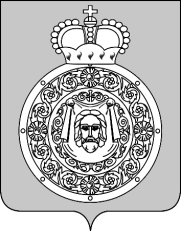 Администрация городского округа ВоскресенскМосковской областиП О С Т А Н О В Л Е Н И Е___________________________№ _______________________О внесении изменений в муниципальную программу «Культура и туризм», утвержденную постановлением Администрации городского округа Воскресенск Московской области           от 07.12.2022 № 6431 (с изменениями от 06.02.2023 № 510, от 09.02.2023 № 587, от 29.03.2023           № 1587, от 05.05.2023 № 2365, от 12.07.2023 № 3800, от 28.08.2023 № 4824, от 11.09.2023             № 5180, от 25.09.2023 № 5500, от 08.12.2023 № 7200, от 19.01.2024 № 155, от 14.02.2024 № 692, от 11.03.2024 № 1095, от 26.03.2024 № 1435, от 22.05.2024 № 2080, от 19.06.2024 № 2290)                  Руководствуясь Порядком разработки и реализации муниципальных программ городского    округа Воскресенск Московской области, утвержденным постановлением Администрации             городского округа Воскресенск Московской области от 22.11.2022 № 6092 (с изменениями             от 20.01.2023 № 219, от 07.04.2023 № 1835, от 23.06.2023 № 3381, от 21.08.2023 № 4689,                  от 10.01.2024 № 11), в связи с принятием решения о необходимости изменений объемов              финансирования мероприятий в порядке, установленном законодательством Российской             Федерации,ПОСТАНОВЛЯЮ:         1. Внести в муниципальную программу «Культура и туризм», утвержденную постановлением Администрации городского округа Воскресенск Московской области от 07.12.2022 № 6431            (с изменениями от 06.02.2023 № 510, от 09.02.2023 № 587, от 29.03.2023 № 1587, от 05.05.2023      № 2365, от 12.07.2023 № 3800, от 28.08.2023 № 4824, от 11.09.2023 № 5180, от 25.09.2023 № 5500, от 08.12.2023 № 7200, от 19.01.2024 № 155, от 14.02.2024 № 692, от 11.03.2024 № 1095,                   от 26.03.2024 № 1435, от 22.05.2024 № 2080, от 19.06.2024 № 2290), следующие изменения:        1.1. Раздел «1. Паспорт муниципальной программы «Культура и туризм» изложить в редакции согласно приложению 1 к настоящему постановлению;        1.2. Раздел «6. Целевые показатели реализации муниципальной программы «Культура и         туризм» изложить в редакции согласно приложению 2 к настоящему постановлению;         1.3. Раздел «8. Методика определения результатов реализации выполнения мероприятий     муниципальной программы «Культура и туризм» изложить в редакции согласно приложению 3 к настоящему постановлению;        1.4. Раздел «10. Подпрограмма 3 «Развитие библиотечного дела» изложить в редакции согласно приложению 4 к настоящему постановлению;        1.5. Подраздел «11.1. Перечень мероприятий подпрограммы 4 «Развитие профессионального искусства, гастрольно - концертной и культурно – досуговой деятельности, кинематографии» раздела «11. Подпрограмма 4 «Развитие профессионального искусства, гастрольно-концертной и культурно - досуговой деятельности, кинематографии» изложить в редакции согласно приложению 5 к настоящему постановлению;        1.6. Раздел «13. Подпрограмма 6 «Развитие образования в сфере культуры» изложить в        редакции согласно приложению 6 к настоящему постановлению.        2. Опубликовать настоящее постановление в сетевом издании «Официальный вестник городского округа Воскресенск Московской области» и разместить на официальном сайте городского округа Воскресенск.        3. Контроль за исполнением настоящего постановления возложить на заместителя Главы        городского округа Воскресенск Коротееву О.С.Глава городского округа Воскресенск                                                                                   А.В. Малкин                                                                                                                                                                                               Приложение 1                                                                                                                                                                                                к постановлению Администрации                                                                                                                                                                                                                                                              городского округа Воскресенск                                                                                                                                                                                                от ____________ № ____________1. Паспорт муниципальной программы «Культура и туризм»                                                                                                                                                                                               Приложение 2                                                                                                                                                                                               к постановлению Администрации                                                                                                                                                                                                                                                             городского округа Воскресенск                                                                                                                                                                                               от ____________ № ____________6. Целевые показатели реализации муниципальной программы «Культура и туризм»                                                                                                                                                                                              Приложение 3                                                                                                                                                                                               к постановлению Администрации                                                                                                                                                                                                                                                             городского округа Воскресенск                                                                                                                                                                                               от ____________ № ____________8. Методика определения результатов выполнения мероприятий муниципальной программы «Культура и туризм»                                                                                                                                                                                               Приложение 4                                                                                                                                                                                                к постановлению Администрации                                                                                                                                                                                                городского округа Воскресенск                                                                                                                                                                                                от ____________ № ____________Раздел 10 «Подпрограмма 3 «Развитие библиотечного дела»10.1. Перечень мероприятий подпрограммы 3 «Развитие библиотечного дела»                                                                                                                                                                                                  Приложение 5                                                                                                                                                                                                к постановлению Администрации                                                                                                                                                                                                                                                              городского округа Воскресенск                                                                                                                                                                                                от ____________ № ____________11.1. Перечень мероприятий подпрограммы 4 «Развитие профессионального искусства, гастрольно-концертной и культурно – досуговой             деятельности, кинематографии»                                                                                                                                                                                                  Приложение 6                                                                                                                                                                                                к постановлению Администрации                                                                                                                                                                                                городского округа Воскресенск                                                                                                                                                                                                от ____________ № ____________13. Подпрограмма 6 «Развитие образования в сфере культуры» раздела 13 «Подпрограмма 6 «Развитие образования в сфере культуры»13.1. Перечень мероприятий подпрограммы 6 «Развитие образования в сфере культуры»Координатор муниципальной программыЗаместитель Главы городского округа Воскресенск Московской области, курирующий вопросы               социальной сферыЗаместитель Главы городского округа Воскресенск Московской области, курирующий вопросы               социальной сферыЗаместитель Главы городского округа Воскресенск Московской области, курирующий вопросы               социальной сферыЗаместитель Главы городского округа Воскресенск Московской области, курирующий вопросы               социальной сферыЗаместитель Главы городского округа Воскресенск Московской области, курирующий вопросы               социальной сферыЗаместитель Главы городского округа Воскресенск Московской области, курирующий вопросы               социальной сферыЗаказчик муниципальной программыУправление культуры Администрации городского округа ВоскресенскУправление культуры Администрации городского округа ВоскресенскУправление культуры Администрации городского округа ВоскресенскУправление культуры Администрации городского округа ВоскресенскУправление культуры Администрации городского округа ВоскресенскУправление культуры Администрации городского округа ВоскресенскЦели муниципальной программы1. Обеспечение доступности населения городского округа Воскресенск Московской области к культурным ценностям и удовлетворение культурных потребностей граждан1. Обеспечение доступности населения городского округа Воскресенск Московской области к культурным ценностям и удовлетворение культурных потребностей граждан1. Обеспечение доступности населения городского округа Воскресенск Московской области к культурным ценностям и удовлетворение культурных потребностей граждан1. Обеспечение доступности населения городского округа Воскресенск Московской области к культурным ценностям и удовлетворение культурных потребностей граждан1. Обеспечение доступности населения городского округа Воскресенск Московской области к культурным ценностям и удовлетворение культурных потребностей граждан1. Обеспечение доступности населения городского округа Воскресенск Московской области к культурным ценностям и удовлетворение культурных потребностей граждан2.Повышение качества услуг в сфере культуры в городском округе Воскресенск Московской области2.Повышение качества услуг в сфере культуры в городском округе Воскресенск Московской области2.Повышение качества услуг в сфере культуры в городском округе Воскресенск Московской области2.Повышение качества услуг в сфере культуры в городском округе Воскресенск Московской области2.Повышение качества услуг в сфере культуры в городском округе Воскресенск Московской области2.Повышение качества услуг в сфере культуры в городском округе Воскресенск Московской областиПеречень подпрограмм:Заказчики подпрограмм:Заказчики подпрограмм:Заказчики подпрограмм:Заказчики подпрограмм:Заказчики подпрограмм:Заказчики подпрограмм:1. Сохранение, использование, популяризация и государственная охрана объектов культурного наследия (памятников истории и культуры) народов Российской ФедерацииУправление культуры Администрации городского округа ВоскресенскУправление культуры Администрации городского округа ВоскресенскУправление культуры Администрации городского округа ВоскресенскУправление культуры Администрации городского округа ВоскресенскУправление культуры Администрации городского округа ВоскресенскУправление культуры Администрации городского округа Воскресенск3. Развитие библиотечного делаУправление культуры Администрации городского округа ВоскресенскУправление культуры Администрации городского округа ВоскресенскУправление культуры Администрации городского округа ВоскресенскУправление культуры Администрации городского округа ВоскресенскУправление культуры Администрации городского округа ВоскресенскУправление культуры Администрации городского округа Воскресенск4. Развитие профессионального искусства, гастрольно-концертной и культурно – досуговой деятельности, кинематографииУправление культуры Администрации городского округа ВоскресенскУправление культуры Администрации городского округа ВоскресенскУправление культуры Администрации городского округа ВоскресенскУправление культуры Администрации городского округа ВоскресенскУправление культуры Администрации городского округа ВоскресенскУправление культуры Администрации городского округа Воскресенск5. Укрепление материально-технической базы муниципальных учреждений культурыУправление культуры Администрации городского округа ВоскресенскУправление культуры Администрации городского округа ВоскресенскУправление культуры Администрации городского округа ВоскресенскУправление культуры Администрации городского округа ВоскресенскУправление культуры Администрации городского округа ВоскресенскУправление культуры Администрации городского округа Воскресенск6. Развитие образования в сфере культурыУправление культуры Администрации городского округа ВоскресенскУправление культуры Администрации городского округа ВоскресенскУправление культуры Администрации городского округа ВоскресенскУправление культуры Администрации городского округа ВоскресенскУправление культуры Администрации городского округа ВоскресенскУправление культуры Администрации городского округа Воскресенск7. Развитие туризмаУправление культуры Администрации городского округа ВоскресенскУправление культуры Администрации городского округа ВоскресенскУправление культуры Администрации городского округа ВоскресенскУправление культуры Администрации городского округа ВоскресенскУправление культуры Администрации городского округа ВоскресенскУправление культуры Администрации городского округа Воскресенск8. Обеспечивающая подпрограммаУправление культуры Администрации городского округа ВоскресенскУправление культуры Администрации городского округа ВоскресенскУправление культуры Администрации городского округа ВоскресенскУправление культуры Администрации городского округа ВоскресенскУправление культуры Администрации городского округа ВоскресенскУправление культуры Администрации городского округа ВоскресенскКраткая характеристика подпрограмм1. Обеспечение физической сохранности объектов культурного наследия (далее – ОКН) и создание условий для их активного включения в хозяйственный и культурный оборот, разработка и утверждение территорий и зон охраны ОКН, реставрация и приспособление ОКН1. Обеспечение физической сохранности объектов культурного наследия (далее – ОКН) и создание условий для их активного включения в хозяйственный и культурный оборот, разработка и утверждение территорий и зон охраны ОКН, реставрация и приспособление ОКН1. Обеспечение физической сохранности объектов культурного наследия (далее – ОКН) и создание условий для их активного включения в хозяйственный и культурный оборот, разработка и утверждение территорий и зон охраны ОКН, реставрация и приспособление ОКН1. Обеспечение физической сохранности объектов культурного наследия (далее – ОКН) и создание условий для их активного включения в хозяйственный и культурный оборот, разработка и утверждение территорий и зон охраны ОКН, реставрация и приспособление ОКН1. Обеспечение физической сохранности объектов культурного наследия (далее – ОКН) и создание условий для их активного включения в хозяйственный и культурный оборот, разработка и утверждение территорий и зон охраны ОКН, реставрация и приспособление ОКН1. Обеспечение физической сохранности объектов культурного наследия (далее – ОКН) и создание условий для их активного включения в хозяйственный и культурный оборот, разработка и утверждение территорий и зон охраны ОКН, реставрация и приспособление ОКНКраткая характеристика подпрограмм3. Организация библиотечного обслуживания населения, комплектование книжных фондов актуальными изданиями, развития литературного творчества и популяризации чтения3. Организация библиотечного обслуживания населения, комплектование книжных фондов актуальными изданиями, развития литературного творчества и популяризации чтения3. Организация библиотечного обслуживания населения, комплектование книжных фондов актуальными изданиями, развития литературного творчества и популяризации чтения3. Организация библиотечного обслуживания населения, комплектование книжных фондов актуальными изданиями, развития литературного творчества и популяризации чтения3. Организация библиотечного обслуживания населения, комплектование книжных фондов актуальными изданиями, развития литературного творчества и популяризации чтения3. Организация библиотечного обслуживания населения, комплектование книжных фондов актуальными изданиями, развития литературного творчества и популяризации чтенияКраткая характеристика подпрограмм4. Обеспечение функций муниципальных театрально-концертных учреждений Московской области, проведение праздничных и культурно-массовых мероприятий, творческих проектов муниципального значения в сфере культуры4. Обеспечение функций муниципальных театрально-концертных учреждений Московской области, проведение праздничных и культурно-массовых мероприятий, творческих проектов муниципального значения в сфере культуры4. Обеспечение функций муниципальных театрально-концертных учреждений Московской области, проведение праздничных и культурно-массовых мероприятий, творческих проектов муниципального значения в сфере культуры4. Обеспечение функций муниципальных театрально-концертных учреждений Московской области, проведение праздничных и культурно-массовых мероприятий, творческих проектов муниципального значения в сфере культуры4. Обеспечение функций муниципальных театрально-концертных учреждений Московской области, проведение праздничных и культурно-массовых мероприятий, творческих проектов муниципального значения в сфере культуры4. Обеспечение функций муниципальных театрально-концертных учреждений Московской области, проведение праздничных и культурно-массовых мероприятий, творческих проектов муниципального значения в сфере культурыКраткая характеристика подпрограмм5. Модернизация материально-технической базы учреждений культуры для создания комфортных условий развития народного творчества, творческой самореализации граждан и предоставления услуг населению в сфере культуры5. Модернизация материально-технической базы учреждений культуры для создания комфортных условий развития народного творчества, творческой самореализации граждан и предоставления услуг населению в сфере культуры5. Модернизация материально-технической базы учреждений культуры для создания комфортных условий развития народного творчества, творческой самореализации граждан и предоставления услуг населению в сфере культуры5. Модернизация материально-технической базы учреждений культуры для создания комфортных условий развития народного творчества, творческой самореализации граждан и предоставления услуг населению в сфере культуры5. Модернизация материально-технической базы учреждений культуры для создания комфортных условий развития народного творчества, творческой самореализации граждан и предоставления услуг населению в сфере культуры5. Модернизация материально-технической базы учреждений культуры для создания комфортных условий развития народного творчества, творческой самореализации граждан и предоставления услуг населению в сфере культурыКраткая характеристика подпрограмм6. Реализации прав граждан на получение профессионального образования, обеспечение мер социальной поддержки обучающихся в подведомственных образовательных организациях, укрепление материально-технической базы образовательных организаций сферы культуры6. Реализации прав граждан на получение профессионального образования, обеспечение мер социальной поддержки обучающихся в подведомственных образовательных организациях, укрепление материально-технической базы образовательных организаций сферы культуры6. Реализации прав граждан на получение профессионального образования, обеспечение мер социальной поддержки обучающихся в подведомственных образовательных организациях, укрепление материально-технической базы образовательных организаций сферы культуры6. Реализации прав граждан на получение профессионального образования, обеспечение мер социальной поддержки обучающихся в подведомственных образовательных организациях, укрепление материально-технической базы образовательных организаций сферы культуры6. Реализации прав граждан на получение профессионального образования, обеспечение мер социальной поддержки обучающихся в подведомственных образовательных организациях, укрепление материально-технической базы образовательных организаций сферы культуры6. Реализации прав граждан на получение профессионального образования, обеспечение мер социальной поддержки обучающихся в подведомственных образовательных организациях, укрепление материально-технической базы образовательных организаций сферы культурыКраткая характеристика подпрограмм7. Развитие рынка туристских услуг и создание благоприятных условий для развития внутреннего и въездного туризма, повышение качества туристского продукта, развитие туристской инфраструктуры и формирование комфортной инвестиционной среды в Московской области7. Развитие рынка туристских услуг и создание благоприятных условий для развития внутреннего и въездного туризма, повышение качества туристского продукта, развитие туристской инфраструктуры и формирование комфортной инвестиционной среды в Московской области7. Развитие рынка туристских услуг и создание благоприятных условий для развития внутреннего и въездного туризма, повышение качества туристского продукта, развитие туристской инфраструктуры и формирование комфортной инвестиционной среды в Московской области7. Развитие рынка туристских услуг и создание благоприятных условий для развития внутреннего и въездного туризма, повышение качества туристского продукта, развитие туристской инфраструктуры и формирование комфортной инвестиционной среды в Московской области7. Развитие рынка туристских услуг и создание благоприятных условий для развития внутреннего и въездного туризма, повышение качества туристского продукта, развитие туристской инфраструктуры и формирование комфортной инвестиционной среды в Московской области7. Развитие рынка туристских услуг и создание благоприятных условий для развития внутреннего и въездного туризма, повышение качества туристского продукта, развитие туристской инфраструктуры и формирование комфортной инвестиционной среды в Московской областиКраткая характеристика подпрограмм8. Обеспечение эффективного выполнения функций и полномочий органов местного самоуправления в сфере культуры и туризма8. Обеспечение эффективного выполнения функций и полномочий органов местного самоуправления в сфере культуры и туризма8. Обеспечение эффективного выполнения функций и полномочий органов местного самоуправления в сфере культуры и туризма8. Обеспечение эффективного выполнения функций и полномочий органов местного самоуправления в сфере культуры и туризма8. Обеспечение эффективного выполнения функций и полномочий органов местного самоуправления в сфере культуры и туризма8. Обеспечение эффективного выполнения функций и полномочий органов местного самоуправления в сфере культуры и туризмаИсточники финансирования муниципальной программы, в том числе по годам реализации программы (тыс. руб.):Всего2023 год 2024 год 2025 год 2026 год 2027 год Средства бюджета Московской области273 395,2083 227,66144 165,9722 984,1523 017,420,00Средства федерального бюджета 5 737,304 384,72567,64407,52377,420,00Средства бюджета городского округа Воскресенск3 766 526,74697 576,05779 766,62755 794,72768 743,27764 646,08Внебюджетные средства220 341,1052 781,9061 742,5252 408,8453 407,840,00Всего, в том числе по годам:4 266 000,34837 970,33986 242,75831 595,23845 545,95764 646,08№ п/п                                                              Наименование целевых показателейТип показателяЕдиница измерения (по ОКЕИ)Единица измерения (по ОКЕИ)Базовое значение показателя Планируемое значение по годам реализации программы:Планируемое значение по годам реализации программы:Планируемое значение по годам реализации программы:Планируемое значение по годам реализации программы:Планируемое значение по годам реализации программы:Планируемое значение по годам реализации программы:Планируемое значение по годам реализации программы:Планируемое значение по годам реализации программы:Планируемое значение по годам реализации программы:Планируемое значение по годам реализации программы:Планируемое значение по годам реализации программы:Планируемое значение по годам реализации программы:Ответственный за достижение показателяНомер подпрограммы, мероприятий, оказывающих влияние на достижение показателя (Y.XX.ZZ)№ п/п                                                              Наименование целевых показателейТип показателяЕдиница измерения (по ОКЕИ)Единица измерения (по ОКЕИ)Базовое значение показателя 2023 год2024 год2024 год2025 год2025 год2025 год2026 год2026 год2026 год2027 год2027 год2027 годОтветственный за достижение показателяНомер подпрограммы, мероприятий, оказывающих влияние на достижение показателя (Y.XX.ZZ)12344567788899910101011121Сохранение, использование, популяризация и государственная охрана объектов культурного наследия (памятников        истории и культуры) народов Российской ФедерацииСохранение, использование, популяризация и государственная охрана объектов культурного наследия (памятников        истории и культуры) народов Российской ФедерацииСохранение, использование, популяризация и государственная охрана объектов культурного наследия (памятников        истории и культуры) народов Российской ФедерацииСохранение, использование, популяризация и государственная охрана объектов культурного наследия (памятников        истории и культуры) народов Российской ФедерацииСохранение, использование, популяризация и государственная охрана объектов культурного наследия (памятников        истории и культуры) народов Российской ФедерацииСохранение, использование, популяризация и государственная охрана объектов культурного наследия (памятников        истории и культуры) народов Российской ФедерацииСохранение, использование, популяризация и государственная охрана объектов культурного наследия (памятников        истории и культуры) народов Российской ФедерацииСохранение, использование, популяризация и государственная охрана объектов культурного наследия (памятников        истории и культуры) народов Российской ФедерацииСохранение, использование, популяризация и государственная охрана объектов культурного наследия (памятников        истории и культуры) народов Российской ФедерацииСохранение, использование, популяризация и государственная охрана объектов культурного наследия (памятников        истории и культуры) народов Российской ФедерацииСохранение, использование, популяризация и государственная охрана объектов культурного наследия (памятников        истории и культуры) народов Российской ФедерацииСохранение, использование, популяризация и государственная охрана объектов культурного наследия (памятников        истории и культуры) народов Российской ФедерацииСохранение, использование, популяризация и государственная охрана объектов культурного наследия (памятников        истории и культуры) народов Российской ФедерацииСохранение, использование, популяризация и государственная охрана объектов культурного наследия (памятников        истории и культуры) народов Российской ФедерацииСохранение, использование, популяризация и государственная охрана объектов культурного наследия (памятников        истории и культуры) народов Российской ФедерацииСохранение, использование, популяризация и государственная охрана объектов культурного наследия (памятников        истории и культуры) народов Российской ФедерацииСохранение, использование, популяризация и государственная охрана объектов культурного наследия (памятников        истории и культуры) народов Российской Федерации1.1Целевой показатель 1                                                     Доля объектов культурного наследия, находящихся в собственности муниципального образования, по которым проведены работы по сохранению, в общем количестве объектов культурного наследия, находящихся в собственности муниципального образования, нуждающихся в указанных работахОтраслевой показатель процентпроцент-100100100100100100100100100100--Управление культуры1.02.021.2Целевой показатель 2                                                                      Количество объектов культурного наследия, находящихся в собственности муниципальных образований, по которым в текущем году разработана проектная документацияОтраслевой показатель единицаединица---11--------Управление культуры1.02.013Развитие библиотечного дела Развитие библиотечного дела Развитие библиотечного дела Развитие библиотечного дела Развитие библиотечного дела Развитие библиотечного дела Развитие библиотечного дела Развитие библиотечного дела Развитие библиотечного дела Развитие библиотечного дела Развитие библиотечного дела Развитие библиотечного дела Развитие библиотечного дела Развитие библиотечного дела Развитие библиотечного дела Развитие библиотечного дела Развитие библиотечного дела 3.1Целевой показатель 1                                            Макропоказатель подпрограммы.                                 Обеспечение роста числа пользователей муниципальных библиотек Московской областиОтраслевой показатель человекчеловек30478,030495,030495,030510,030510,030510,030525,030525,030525,030540,030540,030540,030556,0Управление культуры3.01.013.02.013.02.02 3.02.034Развитие профессионального искусства, гастрольно-концертной и культурно - досуговой деятельности, кинематографииРазвитие профессионального искусства, гастрольно-концертной и культурно - досуговой деятельности, кинематографииРазвитие профессионального искусства, гастрольно-концертной и культурно - досуговой деятельности, кинематографииРазвитие профессионального искусства, гастрольно-концертной и культурно - досуговой деятельности, кинематографииРазвитие профессионального искусства, гастрольно-концертной и культурно - досуговой деятельности, кинематографииРазвитие профессионального искусства, гастрольно-концертной и культурно - досуговой деятельности, кинематографииРазвитие профессионального искусства, гастрольно-концертной и культурно - досуговой деятельности, кинематографииРазвитие профессионального искусства, гастрольно-концертной и культурно - досуговой деятельности, кинематографииРазвитие профессионального искусства, гастрольно-концертной и культурно - досуговой деятельности, кинематографииРазвитие профессионального искусства, гастрольно-концертной и культурно - досуговой деятельности, кинематографииРазвитие профессионального искусства, гастрольно-концертной и культурно - досуговой деятельности, кинематографииРазвитие профессионального искусства, гастрольно-концертной и культурно - досуговой деятельности, кинематографииРазвитие профессионального искусства, гастрольно-концертной и культурно - досуговой деятельности, кинематографииРазвитие профессионального искусства, гастрольно-концертной и культурно - досуговой деятельности, кинематографииРазвитие профессионального искусства, гастрольно-концертной и культурно - досуговой деятельности, кинематографииРазвитие профессионального искусства, гастрольно-концертной и культурно - досуговой деятельности, кинематографииРазвитие профессионального искусства, гастрольно-концертной и культурно - досуговой деятельности, кинематографии4.1Целевой показатель 1Число посещений мероприятий организаций культуры (приоритетный на 2024 год)                                                              Указ ПРФ от 04.02.2021 № 68 «Об оценке эффективности деятельности высших должностных лиц (руководителей высших исполнительных органов государственной власти) субъектов Российской Федерации и деятельности органов исполнительной власти субъектов Российской Федерации»тыс. единиц1120,3661120,3661120,3661120,3661297,7431297,7431647,2621647,2621647,2621647,2621834,6401834,6401834,6402021,270Управление культуры3.01.01                              3.01.033.01.044.01.01                                                    4.01.02                                        4.04.014.04.024.05.014.05.02 4.05.04                                           4.06.014.06.024.07.015. 01.01                        6. А1.026.04.01                     4.3Целевой показатель 5                                                                      Количество поддержанных творческих инициатив проектов (нарастающим итогом)Региональный проект «Творческие люди Подмосковья»единица--3322--------Управление культуры4. А2.035Укрепление материально-технической базы муниципальных учреждений культурыУкрепление материально-технической базы муниципальных учреждений культурыУкрепление материально-технической базы муниципальных учреждений культурыУкрепление материально-технической базы муниципальных учреждений культурыУкрепление материально-технической базы муниципальных учреждений культурыУкрепление материально-технической базы муниципальных учреждений культурыУкрепление материально-технической базы муниципальных учреждений культурыУкрепление материально-технической базы муниципальных учреждений культурыУкрепление материально-технической базы муниципальных учреждений культурыУкрепление материально-технической базы муниципальных учреждений культурыУкрепление материально-технической базы муниципальных учреждений культурыУкрепление материально-технической базы муниципальных учреждений культурыУкрепление материально-технической базы муниципальных учреждений культурыУкрепление материально-технической базы муниципальных учреждений культурыУкрепление материально-технической базы муниципальных учреждений культурыУкрепление материально-технической базы муниципальных учреждений культурыУкрепление материально-технической базы муниципальных учреждений культуры5.6Целевой показатель 6
Доля приоритетных объектов, доступных для инвалидов и других маломобильных групп населения в сфере культуры и дополнительного образования сферы культуры, в общем количестве приоритетных объектов в сфере культуры и дополнительного образования сферы культуры в Московской областиОтраслевой показательпроцент--2-----------Управление культуры5. 01.016Развитие образования в сфере культурыРазвитие образования в сфере культурыРазвитие образования в сфере культурыРазвитие образования в сфере культурыРазвитие образования в сфере культурыРазвитие образования в сфере культурыРазвитие образования в сфере культурыРазвитие образования в сфере культурыРазвитие образования в сфере культурыРазвитие образования в сфере культурыРазвитие образования в сфере культурыРазвитие образования в сфере культурыРазвитие образования в сфере культурыРазвитие образования в сфере культурыРазвитие образования в сфере культурыРазвитие образования в сфере культурыРазвитие образования в сфере культуры6.1Целевой показатель 1
Доля детей в возрасте от 5 до 18 лет, охваченных дополнительным образованием сферы культуры Отраслевой показательпроцентпроцент11,411,511,711,711,711,711,711,711,711,711,711,711,7Управление культуры6. 01.016.03.016.03.026.2Целевой показатель 2
Доля детей, осваивающих дополнительные предпрофессиональные программы в области искусств за счет бюджетных средств, от общего количества обучающихся в детских школах искусств за счет бюджетных средствОтраслевой показательпроцентпроцент5,17,9710,0610,0610,0610,0611,9711,9711,9711,9711,9711,9711,97Управление культуры6. 01.016.03.016.03.026.05.016.3Целевой показатель 4Количество оснащенных образовательных учреждений в сфере культуры (детских школ искусств по видам искусств и училищ) музыкальными инструментами, оборудованием и учебными материалами (приоритетный показатель на 2024 год)Федеральныйпроект «Культурная среда Подмосковья»единицаединица-1-----------Управление культуры6. А1.016.4Целевой показатель 5Количество оснащенных образовательных организаций в сфере культуры (детские школы искусств по видам искусств и училищ) музыкальными инструментамиРегиональный проект «Культурная среда Подмосковья»единицаединица-3-----------Управление культуры6. А1. 027Развитие туризмаРазвитие туризмаРазвитие туризмаРазвитие туризмаРазвитие туризмаРазвитие туризмаРазвитие туризмаРазвитие туризмаРазвитие туризмаРазвитие туризмаРазвитие туризмаРазвитие туризмаРазвитие туризмаРазвитие туризмаРазвитие туризмаРазвитие туризмаРазвитие туризма7.1Целевой показатель 1                  Туристский поток в Московскую областьОтраслевой показательЧеловекЧеловек26 00026 70026 90026 90027 05027 05027 05028 15028 15028 15028 15028 30028 300Управление культуры7. 01.01№ п/п№ подпрограммы№ основного мероприятия№ мероприятияНаименование результатаЕдиница измеренияПорядок определения значений1234567110202.01Количество объектов культурного наследия в собственности муниципального образования, по которым проведены работы по разработке проектной документации в текущем годуштукаКоличество ОКН в собственности муниципального образования, по которым проведены работы по разработке проектной документации210202.02Количество объектов культурного наследия, на которых в текущем году проведены работы по сохранению объектов культурного наследияштукаКоличество ОКН в собственности муниципального образования, по которым проведены работы по сохранению объектов культурного наследия310202.02Проведены работы по сохранению объектов культурного наследия, находящихся в собственности муниципальных образованийединицаКоличество объектов культурного наследия, на которых проведены работы по сохранению объектов культурного наследия (подтверждаются актом сдачи-приемки работ по итогам проведения работ по сохранению объектов культурного наследия, актом о приемке выполненных работ (форма № КС-2), справкой о стоимости выполненных работ и затрат (форма № КС-3)430101.01Количество муниципальных учреждений (библиотеки), финансируемые за счет бюджетных  средствединицКоличество муниципальных учреждений (библиотеки), финансируемые за счет бюджетных  средств, в отчетном периоде530101.01Доля достижения показателей муниципального задания, характеризующих объем оказываемых муниципальных услуг (работ) от установленных показателей муниципального задания, характеризующих объем муниципальных услуг (работ), для муниципальных учреждений - библиотекипроцентD = , где:D – доля достижения показателя; - фактический объем муниципального задания по i-ой муниципальной услуге (работе); – утвержденный объем муниципального задания по i -ой муниципальной услуге (работе); n – общее количество услуг (работ) установленных муниципальным заданием.Отчеты о выполнении муниципальных заданий630101.03Проведены мероприятия по комплектованию книжных фондов библиотек муниципальных образований и государственных общедоступных библиотек субъектов Российской ФедерацииединицКоличество муниципальных учреждений (библиотеки), в которых проведены мероприятия по комплектованию книжных фондов с использованием средств субсидии, в отчетном периоде730101.03Муниципальные библиотеки Московской области (юридические лица), обновившие книжный фонд, (единиц)единицОтчеты о достижении значений результатов предоставления субсидии (форма установлена соглашением о предоставлении субсидии из бюджета городского округа Московской области)830101.04Достижение соотношения средней заработной платы работников учреждений культуры без учета внешних совместителей и среднемесячной начисленной заработной платы наемных работников в организациях, у индивидуальных предпринимателей и физических лиц (среднемесячному доходу от трудовой деятельности) в Московской областипроцентСк = Зк / Дмо x 100%, где:
Ск – соотношения средней заработной платы работников учреждений культуры без учета внешних совместителей к среднемесячной начисленной заработной платы наемных работников в организациях, у индивидуальных предпринимателей и физических лиц (среднемесячному доходу от трудовой деятельности) в Московской области;
Зк – средняя заработная плата работников муниципальных учреждений культуры без внешних совместителей;
Дмо – среднемесячный доход от трудовой деятельности Московской области930202.01Модернизация (развитие) материально-технической базы муниципальных библиотекединицКоличество муниципальных библиотек (филиалов), в которых произведена модернизация материально-технической базы в отчетном периоде (нарастающим итогом)1030202.02Проведение капитального ремонта, текущего ремонта и благоустройство территорий муниципальных библиотекединицКоличество муниципальных библиотек (филиалов), в которых в отчетном периоде  проведен капитальный ремонт, текущий ремонт и благоустройство территорий муниципальных библиотек (филиалов) (нарастающим итогом)1130202.03Муниципальные библиотеки Московской области, выполнившие работы по обеспечению пожарной безопасности, (ежегодно)единицаОтчеты о достижении значений результатов предоставления субсидии (форма установлена соглашением о предоставлении из бюджета Московской области субсидии на иные цели государственному бюджетному или автономному учреждению Московской области)1240101.01Количество муниципальных учреждений (театрально-концертные организации), финансируемых за счет бюджетных средствединицКоличество муниципальных учреждений (театрально-концертные организации), финансируемых за счет бюджетных средств, в отчетном периоде1340101.01Доля достижения показателей муниципального задания, характеризующих объем оказываемых муниципальных услуг (работ) от установленных показателей муниципального задания, характеризующих объем муниципальных услуг (работ), для муниципальных учреждений - театрально-концертные организациипроцентD = , где:D – доля достижения показателя; - фактический объем муниципального задания по i-ой муниципальной услуге (работе); – утвержденный объем муниципального задания по i -ой муниципальной услуге (работе); n – общее количество услуг (работ) установленных муниципальным заданием.Отчеты о выполнении муниципальных заданий1440101.02Проведены праздничные и культурно-массовые мероприятия, фестивали, конкурсыединицКоличество мероприятий, планируемых к проведению в рамках выделенного финансирования, в отчетном периоде (нарастающим итогом)1540404.01Количество муниципальных учреждений (культурно - досуговые учреждения), финансируемых за счет бюджетных средствединицКоличество муниципальных учреждений (культурно - досуговые учреждения), финансируемых за счет бюджетных средств, в отчетном периоде1640404.01Доля достижения показателей муниципального задания, характеризующих объем оказываемых муниципальных услуг (работ) от установленных показателей муниципального задания, характеризующих объем муниципальных услуг (работ), для муниципальных учреждений – культурно - досуговые учрежденияпроцентD = , где:D – доля достижения показателя; - фактический объем муниципального задания по i-ой муниципальной услуге (работе); – утвержденный объем муниципального задания по i -ой муниципальной услуге (работе); n – общее количество услуг (работ) установленных муниципальным заданием.Отчеты о выполнении муниципальных заданий1740404.02Проведены праздничные и культурно-массовые мероприятия, фестивали, конкурсыединицКоличество мероприятий, планируемых к проведению в рамках выделенного финансирования, в отчетном периоде (нарастающим итогом)1840505.01Проведена модернизация (развитие) материально-технической базы муниципальных театрально-концертных организаций и учреждения культуры, осуществляющих демонстрацию кинофильмов, кинопрокат, развитие киноискусстваединицКоличество театрально - концертных учреждений культуры и учреждений культуры, осуществляющих демонстрацию кинофильмов, кинопрокат, развитие киноискусства, в которых произведена модернизация  материально-технической базы, в отчетном периоде 1940505.02Количество культурно-досуговых учреждений культуры, в которых произведена модернизация  материально-технической базыединицКоличество культурно-досуговых учреждений культуры, в которых произведена модернизация  материально-технической базы, в отчетном периоде 2040505.04Проведен капитальный ремонт, текущий ремонт и благоустройство территорий муниципальных театрально-концертных организаций и учреждений культуры, осуществляющих демонстрацию кинофильмов, кинопрокат, развитие киноискусстваединицКоличество муниципальных театрально-концертных организаций и учреждений культуры, осуществляющих демонстрацию кинофильмов, кинопрокат, развитие, в которых проведен капитальный ремонт, текущий ремонт и благоустройство территорий, в отчетном периоде2140606.01Количество муниципальных учреждений (парк культуры и отдыха), финансируемых за счет бюджетных средствединицКоличество муниципальных учреждений (парк культуры и отдыха), финансируемых за счет бюджетных средств, в отчетном периоде2240606.02Проведены праздничные и культурно-массовых мероприятия, фестивали, конкурсы, (ед.)единицКоличество мероприятий, планируемых к проведению в рамках выделенного финансирования, в отчетном периоде (нарастающим итогом)2340707.01Достижение соотношения средней заработной платы работников учреждений культуры без учета внешних совместителей и среднемесячной начисленной заработной платы наемных работников в организациях, у индивидуальных предпринимателей и физических лиц (среднемесячному доходу от трудовой деятельности) в Московской областипроцентСк = Зк / Дмо x 100%, где:
Ск – соотношения средней заработной платы работников учреждений культуры без учета внешних совместителей к среднемесячной начисленной заработной платы наемных работников в организациях, у индивидуальных предпринимателей и физических лиц (среднемесячному доходу от трудовой деятельности) в Московской области;
Зк – средняя заработная плата работников муниципальных учреждений культуры без внешних совместителей;
Дмо – среднемесячный доход от трудовой деятельности Московской области2440707.03Количество работников муниципальных учреждений, которым произведены стимулирующие выплатычеловекКоличество работников муниципальных учреждений, которым произведены стимулирующие выплаты в отчетном периоде254А2А2.03Оказана государственная поддержка лучшим работникам сельских учреждений культурычеловекКоличество лучших работников муниципальных сельских учреждений культуры, которым выплачена премия, в отчетном периоде264А2А2.03Оказана государственная поддержка лучшим  сельским учреждениям культуры единицКоличество лучших  муниципальных сельских учреждений культуры, которым выплачена премия, в отчетном периоде274А2А2.03Лучшим работникам сельских учреждений культуры предоставлено денежное поощрениечеловекКоличество лучших работников муниципальных сельских учреждений культуры, которым выплачена премия, в отчетном периоде284А2А2.03Лучшим сельским учреждениям культуры предоставлено денежное поощрениеединицКоличество лучших  муниципальных сельских учреждений культуры, которым выплачена премия, в отчетном периоде2950101.01Оборудованы в соответствии с требованиями доступности для инвалидов и других маломобильных групп населения объекты организаций культуры единицКоличество учреждений, оборудованных соответствующим оборудованием, предназначенным для   посещения инвалидов и других маломобильных групп населения в текущем году (нарастающим итогом)3060101.01Доля достижения показателей муниципального задания, характеризующих объем оказываемых муниципальных услуг (работ) от установленных показателей муниципального задания, характеризующих объем муниципальных услуг (работ)процентD = , где:D – доля достижения показателя; - фактический объем муниципального задания по i-ой муниципальной услуге (работе); – утвержденный объем муниципального задания по i -ой муниципальной услуге (работе); n – общее количество услуг (работ) установленных муниципальным заданием.Отчеты о выполнении муниципальных заданий3160303.01Количество муниципальных учреждений дополнительного образования сферы культуры, в которых произведена модернизация материально-технической базыединицКоличество муниципальных учреждений дополнительного образования сферы культуры, в которых произведена модернизация материально-технической базы 3260303.02Проведен капитальный ремонт, текущий ремонт в организациях дополнительного образования сферы культурыединицКоличество организаций дополнительного образования сферы культуры, в которых проведен капитальный ремонт, текущий ремонт, в отчетном периоде 336А1А1.01Оснащены  образовательные учреждения в сфере культуры (детские школы искусств по видам искусств и училищ) музыкальными инструментами, оборудованием и учебными материаламиединицКоличество муниципальных учреждений дополнительного образования сферы культуры, получивших музыкальные инструменты, оборудование и учебные материалы, в текущем году346А1А1.02Оснащены муниципальные организации дополнительного образования в сфере культуры (детские школы искусств по видам искусств музыкальными инструментамиединицКоличество муниципальных дополнительного  учреждений сферы культура, получивших музыкальные инструменты,  в текущем году3560404.01Завершены работы по обеспечению пожарной безопасности в организациях дополнительного образования сферы культурыединицКоличество профессиональных образовательных организациях сферы культуры (муниципальные учреждения дополнительного образования сферы культуры), в которых произведена работа по обеспечению пожарной безопасности, в текущем году3660505.01Доля работников организаций дополнительного образования сферы культуры Московской области (руководитель и педагогические работники), которым произведены стимулирующие выплаты, в общей численности указанной категории работников организаций дополнительного образования сферы культуры Московской области, которым предусмотрены стимулирующие выплатыпроцентРаботники организаций дополнительного образования сферы культуры Московской области (руководитель и педагогические работники), которым произведены стимулирующие выплаты, к общей численности указанной категории работников организаций дополнительного образования сферы культуры Московской области, которым предусмотрены стимулирующие выплаты *1003770101.01Туристский поток в Московскую областьЧеловекТП = Ткср + Тсв, где:
ТП - объем туристского потока в городской округ Воскресенск в отчетном периоде (нарастающим итогом);
Ткср - число туристов, размещенных в коллективных средствах размещения;
Тсв - число туристов, размещенных в иных средствах размещении№ п/пМероприятия подпрограммыСроки исполнения, годыИсточник финансирования Всего (тыс. руб.)Объем финансирования по годам (тыс. руб.)Объем финансирования по годам (тыс. руб.)Объем финансирования по годам (тыс. руб.)Объем финансирования по годам (тыс. руб.)Объем финансирования по годам (тыс. руб.)Объем финансирования по годам (тыс. руб.)Объем финансирования по годам (тыс. руб.)Объем финансирования по годам (тыс. руб.)Объем финансирования по годам (тыс. руб.)Объем финансирования по годам (тыс. руб.)Ответственный за выполнение мероприятия№ п/пМероприятия подпрограммыСроки исполнения, годыИсточник финансирования Всего (тыс. руб.)2023 год2024 год2024 год2024 год2024 год2024 год2024 год2025 год2026 год2027 годОтветственный за выполнение мероприятия1234567777778910111.Основное мероприятие 01.                             Организация библиотечного обслуживания населения муниципальными библиотеками Московской области2023-2027Итого:392 040,4679 008,2978 209,8678 209,8678 209,8678 209,8678 209,8678 209,8678 383,7078 817,8177 620,801.Основное мероприятие 01.                             Организация библиотечного обслуживания населения муниципальными библиотеками Московской области2023-2027Средства бюджета Московской области5 211,904 159,19328,14328,14328,14328,14328,14328,14347,15377,420,001.Основное мероприятие 01.                             Организация библиотечного обслуживания населения муниципальными библиотеками Московской области2023-2027Средства федерального бюджета1 572,30369,72417,64417,64417,64417,64417,64417,64407,52377,420,001.Основное мероприятие 01.                             Организация библиотечного обслуживания населения муниципальными библиотеками Московской области2023-2027Средства бюджета городского округа Воскресенск383 500,7573 905,9776 901,9876 901,9876 901,9876 901,9876 901,9876 901,9877 319,0377 752,9777 620,801.Основное мероприятие 01.                             Организация библиотечного обслуживания населения муниципальными библиотеками Московской области2023-2027Внебюджетные средства1 755,51573,41562,10562,10562,10562,10562,10562,10310,00310,000,001.1.Мероприятие 01.01.                                           Расходы на обеспечение деятельности (оказание услуг) муниципальных учреждений - библиотеки2023-2027Итого:384 594,3374 212,3377 333,5077 333,5077 333,5077 333,5077 333,5077 333,5077 496,9077 930,8077 620,80МУК «Воскресенская централизованная библиотечная система»1.1.Мероприятие 01.01.                                           Расходы на обеспечение деятельности (оказание услуг) муниципальных учреждений - библиотеки2023-2027Средства бюджета Московской области0,000,000,000,000,000,000,000,000,000,000,00МУК «Воскресенская централизованная библиотечная система»1.1.Мероприятие 01.01.                                           Расходы на обеспечение деятельности (оказание услуг) муниципальных учреждений - библиотеки2023-2027Средства федерального бюджета0,000,000,000,000,000,000,000,000,000,000,00МУК «Воскресенская централизованная библиотечная система»1.1.Мероприятие 01.01.                                           Расходы на обеспечение деятельности (оказание услуг) муниципальных учреждений - библиотеки2023-2027Средства бюджета городского округа Воскресенск382 838,8273 638,9276 771,4076 771,4076 771,4076 771,4076 771,4076 771,4077 186,9077 620,8077 620,80МУК «Воскресенская централизованная библиотечная система»1.1.Мероприятие 01.01.                                           Расходы на обеспечение деятельности (оказание услуг) муниципальных учреждений - библиотеки2023-2027Внебюджетные средства1 755,51573,41562,10562,10562,10562,10562,10562,10310,00310,000,00МУК «Воскресенская централизованная библиотечная система»Количество муниципальных учреждений (библиотеки), финансируемые за счет бюджетных  средств, единиц ХХВсего 2023 годИтого 2024 годИтого 2024 годВ том числе:В том числе:В том числе:В том числе:2025 год2026 год2027 годПоказатель с 2024 года не мониторитсяКоличество муниципальных учреждений (библиотеки), финансируемые за счет бюджетных  средств, единиц ХХВсего 2023 годИтого 2024 годИтого 2024 год1 квартал1 полугодие9 месяцев12 месяцев2025 год2026 год2027 годПоказатель с 2024 года не мониторитсяКоличество муниципальных учреждений (библиотеки), финансируемые за счет бюджетных  средств, единиц ХХ11---------Показатель с 2024 года не мониторитсяДоля достижения показателей муниципального задания, характеризующих объем оказываемых муниципальных услуг (работ) от установленных показателей муниципального задания, характеризующих объем муниципальных услуг (работ), для муниципальных учреждений - библиотеки, процентХХВсего 2023 годИтого 2024 годИтого 2024 годВ том числе:В том числе:В том числе:В том числе:2025 год2026 год2027 годДоля достижения показателей муниципального задания, характеризующих объем оказываемых муниципальных услуг (работ) от установленных показателей муниципального задания, характеризующих объем муниципальных услуг (работ), для муниципальных учреждений - библиотеки, процентХХВсего 2023 годИтого 2024 годИтого 2024 год1 квартал1 полугодие9 месяцев12 месяцев2025 год2026 год2027 годДоля достижения показателей муниципального задания, характеризующих объем оказываемых муниципальных услуг (работ) от установленных показателей муниципального задания, характеризующих объем муниципальных услуг (работ), для муниципальных учреждений - библиотеки, процентХХ95-9595959595959595951.3.Мероприятие 01.03.                                                     Государственная поддержка отрасли культуры (модернизация библиотек в части комплектования книжных фондов муниципальных общедоступных библиотек)                                   2023-2027Итого:3 577,43927,26876,36876,36876,36876,36876,36876,36886,80887,010,00МУК «Воскресенская централизованная библиотечная система»1.3.Мероприятие 01.03.                                                     Государственная поддержка отрасли культуры (модернизация библиотек в части комплектования книжных фондов муниципальных общедоступных библиотек)                                   2023-2027Средства бюджета Московской области1 343,20290,49328,14328,14328,14328,14328,14328,14347,15377,420,00МУК «Воскресенская централизованная библиотечная система»1.3.Мероприятие 01.03.                                                     Государственная поддержка отрасли культуры (модернизация библиотек в части комплектования книжных фондов муниципальных общедоступных библиотек)                                   2023-2027Средства федерального бюджета1 572,30369,72417,64417,64417,64417,64417,64417,64407,52377,420,00МУК «Воскресенская централизованная библиотечная система»1.3.Мероприятие 01.03.                                                     Государственная поддержка отрасли культуры (модернизация библиотек в части комплектования книжных фондов муниципальных общедоступных библиотек)                                   2023-2027Средства бюджета городского округа Воскресенск661,93267,05130,58130,58130,58130,58130,58130,58132,13132,170,00МУК «Воскресенская централизованная библиотечная система»1.3.Мероприятие 01.03.                                                     Государственная поддержка отрасли культуры (модернизация библиотек в части комплектования книжных фондов муниципальных общедоступных библиотек)                                   2023-2027Внебюджетные средства0,000,000,000,000,000,000,000,000,000,000,00МУК «Воскресенская централизованная библиотечная система»Проведены мероприятия по комплектованию книжных фондов библиотек муниципальных образований и государственных общедоступных библиотек субъектов Российской Федерации, единицХХВсего 2023 годИтого 2024 годВ том числе:В том числе:В том числе:В том числе:В том числе:2025 год2026 год2027 годПроведены мероприятия по комплектованию книжных фондов библиотек муниципальных образований и государственных общедоступных библиотек субъектов Российской Федерации, единицХХВсего 2023 годИтого 2024 год1 квартал1 квартал1 полугодие9 месяцев12 месяцев2025 год2026 год2027 годПроведены мероприятия по комплектованию книжных фондов библиотек муниципальных образований и государственных общедоступных библиотек субъектов Российской Федерации, единицХХ11100101110Муниципальные библиотеки Московской области (юридические лица), обновившие книжный фонд, ед.ХХВсего 2023 годИтого 2024 годВ том числе:В том числе:В том числе:В том числе:В том числе:2025 год2026 год2027 годМуниципальные библиотеки Московской области (юридические лица), обновившие книжный фонд, ед.ХХВсего 2023 годИтого 2024 год1 квартал1 квартал1 полугодие9 месяцев12 месяцев2025 год2026 год2027 годМуниципальные библиотеки Московской области (юридические лица), обновившие книжный фонд, ед.ХХ111000011101.4.Мероприятие 01.04.                                                  Сохранение достигнутого уровня заработной платы работников муниципальных учреждений культуры2023Итого:3 868,703 868,700,000,000,000,000,000,000,000,000,001.4.Мероприятие 01.04.                                                  Сохранение достигнутого уровня заработной платы работников муниципальных учреждений культуры2023Средства бюджета Московской области3 868,703 868,700,000,000,000,000,000,000,000,000,00МУК «Воскресенская централизованная библиотечная система»Достижение соотношения средней заработной платы работников учреждений культуры без учета внешних совместителей и среднемесячной начисленной заработной платы наемных работников в организациях, у индивидуальных предпринимателей и физических лиц (среднемесячному доходу от трудовой деятельности) в Московской области, процентХХВсего 2023 годИтого 2024 годВ том числе:В том числе:В том числе:В том числе:В том числе:2025 год2026 год2027 годДостижение соотношения средней заработной платы работников учреждений культуры без учета внешних совместителей и среднемесячной начисленной заработной платы наемных работников в организациях, у индивидуальных предпринимателей и физических лиц (среднемесячному доходу от трудовой деятельности) в Московской области, процентХХВсего 2023 годИтого 2024 год1 квартал1 квартал1 полугодие9 месяцев12 месяцев2025 год2026 год2027 годДостижение соотношения средней заработной платы работников учреждений культуры без учета внешних совместителей и среднемесячной начисленной заработной платы наемных работников в организациях, у индивидуальных предпринимателей и физических лиц (среднемесячному доходу от трудовой деятельности) в Московской области, процентХХ101,85101,85---------2.Основное мероприятие 02.  Модернизация (развитие) материально-технической базы, проведение капитального ремонта, текущего ремонта, благоустройство территорий муниципальных библиотек Московской области2024-2026Итого:8 509,340,008 109,348 109,348 109,348 109,348 109,348 109,34200,00200,000,002.Основное мероприятие 02.  Модернизация (развитие) материально-технической базы, проведение капитального ремонта, текущего ремонта, благоустройство территорий муниципальных библиотек Московской области2024-2026Средства бюджета городского округа Воскресенск7 961,450,007 961,457 961,457 961,457 961,457 961,457 961,450,000,000,002.Основное мероприятие 02.  Модернизация (развитие) материально-технической базы, проведение капитального ремонта, текущего ремонта, благоустройство территорий муниципальных библиотек Московской области2024-2026Внебюджетные средства547,890,00147,89147,89147,89147,89147,89147,89200,00200,000,002.1.Мероприятие 02.01.                Модернизация (развитие) материально-технической базы муниципальных библиотек2024Итого:547,890,00147,89147,89147,89147,89147,89147,89200,00200,000,002.1.Мероприятие 02.01.                Модернизация (развитие) материально-технической базы муниципальных библиотек2024Средства бюджета городского округа Воскресенск0,000,000,000,000,000,000,000,000,000,000,00МУК «Воскресенская централизованная библиотечная система»2.1.Мероприятие 02.01.                Модернизация (развитие) материально-технической базы муниципальных библиотек2024Внебюджетные средства547,890,00147,89147,89147,89147,89147,89147,89200,00200,000,00МУК «Воскресенская централизованная библиотечная система»Модернизация (развитие) материально-технической базы муниципальных библиотек, ед.ХХВсего 2023 годИтого 2024 годВ том числе:В том числе:В том числе:В том числе:В том числе:2025 год2026 год2027 годМодернизация (развитие) материально-технической базы муниципальных библиотек, ед.ХХВсего 2023 годИтого 2024 год1 квартал1 квартал1 полугодие9 месяцев12 месяцев2025 год2026 год2027 годМодернизация (развитие) материально-технической базы муниципальных библиотек, ед.ХХ10010000010101002.2.Мероприятие 02.02. 
Проведение капитального ремонта, текущего ремонта и благоустройство территорий муниципальных библиотек2024-2026Итого:7 918,450,007 918,457 918,457 918,457 918,457 918,457 918,450,000,000,002.2.Мероприятие 02.02. 
Проведение капитального ремонта, текущего ремонта и благоустройство территорий муниципальных библиотек2024-2026Средства бюджета городского округа Воскресенск7 918,450,007 918,457 918,457 918,457 918,457 918,457 918,450,000,000,00МУК «Воскресенская централизованная библиотечная система»2.2.Мероприятие 02.02. 
Проведение капитального ремонта, текущего ремонта и благоустройство территорий муниципальных библиотек2024-2026Внебюджетные средства0,000,000,000,000,000,000,000,000,000,000,00МУК «Воскресенская централизованная библиотечная система»Проведение капитального ремонта, текущего ремонта и благоустройство территорий муниципальных библиотек, единицХХВсего 2023 годИтого 2024 годВ том числе:В том числе:В том числе:В том числе:В том числе:2025 год2026 год2027 годПроведение капитального ремонта, текущего ремонта и благоустройство территорий муниципальных библиотек, единицХХВсего 2023 годИтого 2024 год1 квартал1 квартал1 полугодие9 месяцев12 месяцев2025 год2026 год2027 годПроведение капитального ремонта, текущего ремонта и благоустройство территорий муниципальных библиотек, единицХХ202000020002.3.Мероприятие 02.03. 
Выполнение работ по обеспечению пожарной безопасности в муниципальных библиотеках2024-2026Итого:43,000,0043,0043,0043,0043,0043,0043,000,000,000,002.3.Мероприятие 02.03. 
Выполнение работ по обеспечению пожарной безопасности в муниципальных библиотеках2024-2026Средства бюджета городского округа Воскресенск43,000,0043,0043,0043,0043,0043,0043,000,000,000,00МУК «Воскресенская централизованная библиотечная система»2.3.Мероприятие 02.03. 
Выполнение работ по обеспечению пожарной безопасности в муниципальных библиотеках2024-2026Внебюджетные средства0,000,000,000,000,000,000,000,000,000,000,00МУК «Воскресенская централизованная библиотечная система»Муниципальные библиотеки Московской области, выполнившие работы по обеспечению пожарной безопасности, ед. (ежегодно)ХХВсего 2023 годИтого 2024 годВ том числе:В том числе:В том числе:В том числе:В том числе:2025 год2026 год2027 годМуниципальные библиотеки Московской области, выполнившие работы по обеспечению пожарной безопасности, ед. (ежегодно)ХХВсего 2023 годИтого 2024 год1 квартал1 квартал1 полугодие9 месяцев12 месяцев2025 год2026 год2027 годМуниципальные библиотеки Московской области, выполнившие работы по обеспечению пожарной безопасности, ед. (ежегодно)ХХ1-100001000Итого по подпрограммеИтого:400 549,8079 008,2986 319,2086 319,2086 319,2086 319,2086 319,2086 319,2078 583,7079 017,8177 620,80Итого по подпрограммеСредства бюджета Московской области5 211,904 159,19328,14328,14328,14328,14328,14328,14347,15377,420,00Итого по подпрограммеСредства федерального бюджета1 572,30369,72417,64417,64417,64417,64417,64417,64407,52377,420,00Итого по подпрограммеСредства бюджета городского округа Воскресенск391 462,2073 905,9784 863,4384 863,4384 863,4384 863,4384 863,4384 863,4377 319,0377 752,9777 620,80Итого по подпрограммеВнебюджетные средства2 303,40573,41709,99709,99709,99709,99709,99709,99510,00510,000,00 № п/пМероприятия  подпрограммыСроки исполнения, годыИсточник финансирования Всего (тыс. руб.)Объем финансирования по годам (тыс. руб.)Объем финансирования по годам (тыс. руб.)Объем финансирования по годам (тыс. руб.)Объем финансирования по годам (тыс. руб.)Объем финансирования по годам (тыс. руб.)Объем финансирования по годам (тыс. руб.)Объем финансирования по годам (тыс. руб.)Объем финансирования по годам (тыс. руб.)Объем финансирования по годам (тыс. руб.)Объем финансирования по годам (тыс. руб.)Объем финансирования по годам (тыс. руб.)Объем финансирования по годам (тыс. руб.)Объем финансирования по годам (тыс. руб.)Объем финансирования по годам (тыс. руб.)Объем финансирования по годам (тыс. руб.)Объем финансирования по годам (тыс. руб.)Объем финансирования по годам (тыс. руб.)Объем финансирования по годам (тыс. руб.)Объем финансирования по годам (тыс. руб.)Объем финансирования по годам (тыс. руб.)Объем финансирования по годам (тыс. руб.)Объем финансирования по годам (тыс. руб.)Объем финансирования по годам (тыс. руб.)Объем финансирования по годам (тыс. руб.)Ответственный за выполнение мероприятия № п/пМероприятия  подпрограммыСроки исполнения, годыИсточник финансирования Всего (тыс. руб.)2023 год2024 год2024 год2024 год2024 год2024 год2024 год2024 год2024 год2024 год2024 год2024 год2024 год2024 год2024 год2024 год2024 год2024 год2024 год2024 год2025 год2026 год2027 год2027 годОтветственный за выполнение мероприятия1234567777777777777777777891010111.Основное мероприятие 01. Обеспечение функций театрально-концертных учреждений, муниципальных учреждений культуры Московской области2023-2027Итого:160 470,3028 389,6833 503,8433 503,8433 503,8433 503,8433 503,8433 503,8433 503,8433 503,8433 503,8433 503,8433 503,8433 503,8433 503,8433 503,8433 503,8433 503,8433 503,8433 503,8433 503,8433 346,1633 415,4131 815,2131 815,211.Основное мероприятие 01. Обеспечение функций театрально-концертных учреждений, муниципальных учреждений культуры Московской области2023-2027Средства бюджета Московской области0,000,000,000,000,000,000,000,000,000,000,000,000,000,000,000,000,000,000,000,000,000,000,000,000,001.Основное мероприятие 01. Обеспечение функций театрально-концертных учреждений, муниципальных учреждений культуры Московской области2023-2027Средства федерального бюджета0,000,000,000,000,000,000,000,000,000,000,000,000,000,000,000,000,000,000,000,000,000,000,000,000,001.Основное мероприятие 01. Обеспечение функций театрально-концертных учреждений, муниципальных учреждений культуры Московской области2023-2027Средства бюджета городского округа Воскресенск153 677,4326 613,4431 684,9031 684,9031 684,9031 684,9031 684,9031 684,9031 684,9031 684,9031 684,9031 684,9031 684,9031 684,9031 684,9031 684,9031 684,9031 684,9031 684,9031 684,9031 684,9031 748,6731 815,2131 815,2131 815,211.Основное мероприятие 01. Обеспечение функций театрально-концертных учреждений, муниципальных учреждений культуры Московской области2023-2027Внебюджетные средства6 792,871 776,241 818,941 818,941 818,941 818,941 818,941 818,941 818,941 818,941 818,941 818,941 818,941 818,941 818,941 818,941 818,941 818,941 818,941 818,941 818,941 597,491 600,200,000,001.1.Мероприятие 01.01.                               Расходы на обеспечение деятельности (оказание услуг) муниципальных учреждений - театрально-концертные организации2023-2027Итого:157 730,3028 049,6832 903,8432 903,8432 903,8432 903,8432 903,8432 903,8432 903,8432 903,8432 903,8432 903,8432 903,8432 903,8432 903,8432 903,8432 903,8432 903,8432 903,8432 903,8432 903,8432 746,1632 815,4131 215,2131 215,21Муниципальные театральные, концертные учреждения1.1.Мероприятие 01.01.                               Расходы на обеспечение деятельности (оказание услуг) муниципальных учреждений - театрально-концертные организации2023-2027Средства бюджета Московской области0,000,000,000,000,000,000,000,000,000,000,000,000,000,000,000,000,000,000,000,000,000,000,000,000,00Муниципальные театральные, концертные учреждения1.1.Мероприятие 01.01.                               Расходы на обеспечение деятельности (оказание услуг) муниципальных учреждений - театрально-концертные организации2023-2027Средства федерального бюджета0,000,000,000,000,000,000,000,000,000,000,000,000,000,000,000,000,000,000,000,000,000,000,000,000,00Муниципальные театральные, концертные учреждения1.1.Мероприятие 01.01.                               Расходы на обеспечение деятельности (оказание услуг) муниципальных учреждений - театрально-концертные организации2023-2027Средства бюджета городского округа Воскресенск150 937,4326 273,4431 084,9031 084,9031 084,9031 084,9031 084,9031 084,9031 084,9031 084,9031 084,9031 084,9031 084,9031 084,9031 084,9031 084,9031 084,9031 084,9031 084,9031 084,9031 084,9031 148,6731 215,2131 215,2131 215,21Муниципальные театральные, концертные учреждения1.1.Мероприятие 01.01.                               Расходы на обеспечение деятельности (оказание услуг) муниципальных учреждений - театрально-концертные организации2023-2027Внебюджетные средства6 792,871 776,241 818,941 818,941 818,941 818,941 818,941 818,941 818,941 818,941 818,941 818,941 818,941 818,941 818,941 818,941 818,941 818,941 818,941 818,941 818,941 597,491 600,200,000,00Муниципальные театральные, концертные учрежденияКоличество муниципальных учреждений (театрально-концертные организации), финансируемых за счет бюджетных средств, единицХХВсего 2023 годИтого 2024 годВ том числе:В том числе:В том числе:В том числе:В том числе:В том числе:В том числе:В том числе:В том числе:В том числе:В том числе:В том числе:В том числе:В том числе:В том числе:В том числе:В том числе:В том числе:2025 год2026 год2027 год2027 годПоказатель с 2024 года не мониторитсяКоличество муниципальных учреждений (театрально-концертные организации), финансируемых за счет бюджетных средств, единицХХВсего 2023 годИтого 2024 год1 квартал1 квартал1 полугодие1 полугодие1 полугодие1 полугодие1 полугодие1 полугодие1 полугодие1 полугодие9 месяцев9 месяцев9 месяцев12 месяцев12 месяцев12 месяцев12 месяцев12 месяцев2025 год2026 год2027 год2027 годПоказатель с 2024 года не мониторитсяКоличество муниципальных учреждений (театрально-концертные организации), финансируемых за счет бюджетных средств, единицХХ22-----------------------Показатель с 2024 года не мониторитсяДоля достижения показателей муниципального задания, характеризующих объем оказываемых муниципальных услуг (работ) от установленных показателей муниципального задания, характеризующих объем муниципальных услуг (работ), для муниципальных учреждений - театрально-концертные организации, процентХХВсего 2023 годИтого 2024 годВ том числе:В том числе:В том числе:В том числе:В том числе:В том числе:В том числе:В том числе:В том числе:В том числе:В том числе:В том числе:В том числе:В том числе:В том числе:В том числе:В том числе:В том числе:2025 год2026 год2027 год2027 годДоля достижения показателей муниципального задания, характеризующих объем оказываемых муниципальных услуг (работ) от установленных показателей муниципального задания, характеризующих объем муниципальных услуг (работ), для муниципальных учреждений - театрально-концертные организации, процентХХВсего 2023 годИтого 2024 год1 квартал1 квартал1 квартал1 полугодие1 полугодие1 полугодие1 полугодие9 месяцев9 месяцев9 месяцев9 месяцев9 месяцев9 месяцев12 месяцев12 месяцев12 месяцев12 месяцев12 месяцев2025 год2026 год2027 год2027 годДоля достижения показателей муниципального задания, характеризующих объем оказываемых муниципальных услуг (работ) от установленных показателей муниципального задания, характеризующих объем муниципальных услуг (работ), для муниципальных учреждений - театрально-концертные организации, процентХХ95-95959595959595959595959595959595959595959595951.2.Мероприятие 01.02.
Мероприятия в сфере культуры2023-2027Итого:2 740,00340,00600,00600,00600,00600,00600,00600,00600,00600,00600,00600,00600,00600,00600,00600,00600,00600,00600,00600,00600,00600,00600,00600,00600,00Муниципальные театральные, концертные учреждения1.2.Мероприятие 01.02.
Мероприятия в сфере культуры2023-2027Средства бюджета городского округа Воскресенск2 740,00340,00600,00600,00600,00600,00600,00600,00600,00600,00600,00600,00600,00600,00600,00600,00600,00600,00600,00600,00600,00600,00600,00600,00600,00Муниципальные театральные, концертные учреждения1.2.Мероприятие 01.02.
Мероприятия в сфере культуры2023-2027Внебюджетные средства0,000,000,000,000,000,000,000,000,000,000,000,000,000,000,000,000,000,000,000,000,000,000,000,000,00Муниципальные театральные, концертные учрежденияПроведены праздничные и культурно-массовые мероприятия, фестивали, конкурсы, ед.ХХВсего 2023 годИтого 2024 годВ том числе:В том числе:В том числе:В том числе:В том числе:В том числе:В том числе:В том числе:В том числе:В том числе:В том числе:В том числе:В том числе:В том числе:В том числе:В том числе:В том числе:В том числе:2025 год2026 год2027 год2027 годПроведены праздничные и культурно-массовые мероприятия, фестивали, конкурсы, ед.ХХВсего 2023 годИтого 2024 год1 квартал1 квартал1 квартал1 полугодие1 полугодие1 полугодие1 полугодие1 полугодие1 полугодие1 полугодие9 месяцев9 месяцев9 месяцев9 месяцев9 месяцев12 месяцев12 месяцев12 месяцев2025 год2026 год2027 год2027 годПроведены праздничные и культурно-массовые мероприятия, фестивали, конкурсы, ед.ХХ255511111111111111155555554.Основное мероприятие 04.       Обеспечение функций культурно - досуговых учреждений2023-2027 Итого:1 940 566,30354 798,22400 796,97400 796,97400 796,97400 796,97400 796,97400 796,97400 796,97400 796,97400 796,97400 796,97400 796,97400 796,97400 796,97400 796,97400 796,97400 796,97400 796,97400 796,97400 796,97401 283,29404 904,73378 783,09378 783,094.Основное мероприятие 04.       Обеспечение функций культурно - досуговых учреждений2023-2027 Средства бюджета Московской области0,000,000,000,000,000,000,000,000,000,000,000,000,000,000,000,000,000,000,000,000,000,000,000,000,004.Основное мероприятие 04.       Обеспечение функций культурно - досуговых учреждений2023-2027 Средства федерального бюджета0,000,000,000,000,000,000,000,000,000,000,000,000,000,000,000,000,000,000,000,000,000,000,000,000,004.Основное мероприятие 04.       Обеспечение функций культурно - досуговых учреждений2023-2027 Средства бюджета городского округа Воскресенск1 835 400,55328 606,37373 342,15373 342,15373 342,15373 342,15373 342,15373 342,15373 342,15373 342,15373 342,15373 342,15373 342,15373 342,15373 342,15373 342,15373 342,15373 342,15373 342,15373 342,15373 342,15375 885,85378 783,09378 783,09378 783,094.Основное мероприятие 04.       Обеспечение функций культурно - досуговых учреждений2023-2027 Внебюджетные средства105 165,7526 191,8527 454,8227 454,8227 454,8227 454,8227 454,8227 454,8227 454,8227 454,8227 454,8227 454,8227 454,8227 454,8227 454,8227 454,8227 454,8227 454,8227 454,8227 454,8227 454,8225 397,4426 121,6426 121,640,004.1.Мероприятие 04.01.                              Расходы на обеспечение деятельности (оказание услуг) муниципальных учреждений - культурно-досуговые учреждения2023-2027Итого:1 905 306,30349 138,22393 396,97393 396,97393 396,97393 396,97393 396,97393 396,97393 396,97393 396,97393 396,97393 396,97393 396,97393 396,97393 396,97393 396,97393 396,97393 396,97393 396,97393 396,97393 396,97393 883,29397 504,73397 504,73371 383,09Муниципальные культурно-досуговые учреждения4.1.Мероприятие 04.01.                              Расходы на обеспечение деятельности (оказание услуг) муниципальных учреждений - культурно-досуговые учреждения2023-2027Средства бюджета Московской области0,000,000,000,000,000,000,000,000,000,000,000,000,000,000,000,000,000,000,000,000,000,000,000,000,00Муниципальные культурно-досуговые учреждения4.1.Мероприятие 04.01.                              Расходы на обеспечение деятельности (оказание услуг) муниципальных учреждений - культурно-досуговые учреждения2023-2027Средства федерального бюджета0,000,000,000,000,000,000,000,000,000,000,000,000,000,000,000,000,000,000,000,000,000,000,000,000,00Муниципальные культурно-досуговые учреждения4.1.Мероприятие 04.01.                              Расходы на обеспечение деятельности (оказание услуг) муниципальных учреждений - культурно-досуговые учреждения2023-2027Средства бюджета городского округа Воскресенск1 800 140,55322 946,37365 942,15365 942,15365 942,15365 942,15365 942,15365 942,15365 942,15365 942,15365 942,15365 942,15365 942,15365 942,15365 942,15365 942,15365 942,15365 942,15365 942,15365 942,15365 942,15368 485,85371 383,09371 383,09371 383,09Муниципальные культурно-досуговые учреждения4.1.Мероприятие 04.01.                              Расходы на обеспечение деятельности (оказание услуг) муниципальных учреждений - культурно-досуговые учреждения2023-2027Внебюджетные средства105 165,7526 191,8527 454,8227 454,8227 454,8227 454,8227 454,8227 454,8227 454,8227 454,8227 454,8227 454,8227 454,8227 454,8227 454,8227 454,8227 454,8227 454,8227 454,8227 454,8227 454,8225 397,4426 121,6426 121,640,00Муниципальные культурно-досуговые учрежденияКоличество муниципальных учреждений (культурно-досуговые учреждения), финансируемых за счет бюджетных средств, единицХХВсего 2023 годИтого 2024 годВ том числе:В том числе:В том числе:В том числе:В том числе:В том числе:В том числе:В том числе:В том числе:В том числе:В том числе:В том числе:В том числе:В том числе:В том числе:В том числе:В том числе:В том числе:2025 год2026 год2026 год2027 годПоказатель с 2024 года не мониторитсяКоличество муниципальных учреждений (культурно-досуговые учреждения), финансируемых за счет бюджетных средств, единицХХВсего 2023 годИтого 2024 год1 квартал1 квартал1 квартал1 полугодие1 полугодие1 полугодие1 полугодие1 полугодие1 полугодие1 полугодие9 месяцев9 месяцев9 месяцев9 месяцев9 месяцев9 месяцев12 месяцев12 месяцев2025 год2026 год2026 год2027 годПоказатель с 2024 года не мониторитсяКоличество муниципальных учреждений (культурно-досуговые учреждения), финансируемых за счет бюджетных средств, единицХХ44-----------------------Показатель с 2024 года не мониторитсяДоля достижения показателей муниципального задания, характеризующих объем оказываемых муниципальных услуг (работ) от установленных показателей муниципального задания, характеризующих объем муниципальных услуг (работ), для муниципальных учреждений - культурно-досуговые учреждения, процентХХВсего 2023 годИтого 2024 годВ том числе:В том числе:В том числе:В том числе:В том числе:В том числе:В том числе:В том числе:В том числе:В том числе:В том числе:В том числе:В том числе:В том числе:В том числе:В том числе:В том числе:В том числе:2025 год2026 год2026 год2027 годДоля достижения показателей муниципального задания, характеризующих объем оказываемых муниципальных услуг (работ) от установленных показателей муниципального задания, характеризующих объем муниципальных услуг (работ), для муниципальных учреждений - культурно-досуговые учреждения, процентХХВсего 2023 годИтого 2024 год1 квартал1 квартал1 квартал1 полугодие1 полугодие1 полугодие1 полугодие1 полугодие9 месяцев9 месяцев9 месяцев9 месяцев9 месяцев9 месяцев9 месяцев9 месяцев12 месяцев12 месяцев2025 год2026 год2026 год2027 годДоля достижения показателей муниципального задания, характеризующих объем оказываемых муниципальных услуг (работ) от установленных показателей муниципального задания, характеризующих объем муниципальных услуг (работ), для муниципальных учреждений - культурно-досуговые учреждения, процентХХ95-95959595959595959595959595959595959595959595954.2.Мероприятие 04.02.
Мероприятия в сфере культуры2023-2027Итого:35 260,005 660,007 400,007 400,007 400,007 400,007 400,007 400,007 400,007 400,007 400,007 400,007 400,007 400,007 400,007 400,007 400,007 400,007 400,007 400,007 400,007 400,007 400,007 400,007 400,00Муниципальные культурно-досуговые учреждения4.2.Мероприятие 04.02.
Мероприятия в сфере культуры2023-2027Средства бюджета городского округа Воскресенск35 260,005 660,007 400,007 400,007 400,007 400,007 400,007 400,007 400,007 400,007 400,007 400,007 400,007 400,007 400,007 400,007 400,007 400,007 400,007 400,007 400,007 400,007 400,007 400,007 400,00Муниципальные культурно-досуговые учреждения4.2.Мероприятие 04.02.
Мероприятия в сфере культуры2023-2027Внебюджетные средства0,000,000,000,000,000,000,000,000,000,000,000,000,000,000,000,000,000,000,000,000,000,000,000,000,00Муниципальные культурно-досуговые учрежденияПроведены праздничные и культурно-массовые мероприятия, фестивали, конкурсы, ед.ХХВсего2023 годИтого 2024 годВ том числе:В том числе:В том числе:В том числе:В том числе:В том числе:В том числе:В том числе:В том числе:В том числе:В том числе:В том числе:В том числе:В том числе:В том числе:В том числе:В том числе:В том числе:2025 год2026 год2026 год2027 годПроведены праздничные и культурно-массовые мероприятия, фестивали, конкурсы, ед.ХХВсего2023 годИтого 2024 год1 квартал1 квартал1 квартал1 полугодие1 полугодие1 полугодие1 полугодие1 полугодие1 полугодие1 полугодие9 месяцев9 месяцев9 месяцев9 месяцев9 месяцев12 месяцев12 месяцев12 месяцев2025 год2026 год2026 год2027 годПроведены праздничные и культурно-массовые мероприятия, фестивали, конкурсы, ед.ХХ5151031038882828282828282838383838381031031031031031031035.Основное мероприятие 05. Модернизация (развитие) материально-технической базы, проведение капитального ремонта, текущего ремонта, благоустройство территорий муниципальных театрально-концертных и культурно-досуговых учреждений2023-2027Итого:50 844,658 751,4929 576,7529 576,7529 576,7529 576,7529 576,7529 576,7529 576,7529 576,7529 576,7529 576,7529 576,7529 576,7529 576,7529 576,7529 576,7529 576,7529 576,7529 576,7529 576,756 122,166 394,256 394,250,005.Основное мероприятие 05. Модернизация (развитие) материально-технической базы, проведение капитального ремонта, текущего ремонта, благоустройство территорий муниципальных театрально-концертных и культурно-досуговых учреждений2023-2027Средства бюджета городского округа Воскресенск22 223,78405,2021 818,5821 818,5821 818,5821 818,5821 818,5821 818,5821 818,5821 818,5821 818,5821 818,5821 818,5821 818,5821 818,5821 818,5821 818,5821 818,5821 818,5821 818,5821 818,580,000,000,000,005.Основное мероприятие 05. Модернизация (развитие) материально-технической базы, проведение капитального ремонта, текущего ремонта, благоустройство территорий муниципальных театрально-концертных и культурно-досуговых учреждений2023-2027Внебюджетные средства28 620,878 346,297 758,177 758,177 758,177 758,177 758,177 758,177 758,177 758,177 758,177 758,177 758,177 758,177 758,177 758,177 758,177 758,177 758,177 758,177 758,176 122,166 394,256 394,250,005.1.Мероприятие 05.01.
Модернизация (развитие) материально-технической базы театрально-концертных учреждений культуры2023-2027Итого:1 428,37203,59673,47673,47673,47673,47673,47673,47673,47673,47673,47673,47673,47673,47673,47673,47673,47673,47673,47673,47673,47277,01274,30274,300,00Муниципальные театральные, концертные учреждения5.1.Мероприятие 05.01.
Модернизация (развитие) материально-технической базы театрально-концертных учреждений культуры2023-2027Средства бюджета городского округа Воскресенск389,700,00389,70389,70389,70389,70389,70389,70389,70389,70389,70389,70389,70389,70389,70389,70389,70389,70389,70389,70389,700,000,000,000,00Муниципальные театральные, концертные учреждения5.1.Мероприятие 05.01.
Модернизация (развитие) материально-технической базы театрально-концертных учреждений культуры2023-2027Внебюджетные средства1 038,67203,59283,77283,77283,77283,77283,77283,77283,77283,77283,77283,77283,77283,77283,77283,77283,77283,77283,77283,77283,77277,01274,30274,300,00Муниципальные театральные, концертные учрежденияПроведена модернизация (развитие) материально-технической базы муниципальных театрально-концертных организаций и учреждения культуры, осуществляющих демонстрацию кинофильмов, кинопрокат, развитие киноискусства, ед.ХХВсего 2023 годИтого 2024 годВ том числе:В том числе:В том числе:В том числе:В том числе:В том числе:В том числе:В том числе:В том числе:В том числе:В том числе:В том числе:В том числе:В том числе:В том числе:В том числе:В том числе:В том числе:2025 год2026 год2026 год2027 годПроведена модернизация (развитие) материально-технической базы муниципальных театрально-концертных организаций и учреждения культуры, осуществляющих демонстрацию кинофильмов, кинопрокат, развитие киноискусства, ед.ХХВсего 2023 годИтого 2024 год1 квартал1 квартал1 квартал1 квартал1 квартал1 квартал1 полугодие1 полугодие1 полугодие1 полугодие1 полугодие1 полугодие9 месяцев9 месяцев9 месяцев9 месяцев9 месяцев12 месяцев2025 год2026 год2026 год2027 годПроведена модернизация (развитие) материально-технической базы муниципальных театрально-концертных организаций и учреждения культуры, осуществляющих демонстрацию кинофильмов, кинопрокат, развитие киноискусства, ед.ХХ22200000000000000000222205.2.Мероприятие 05.02. 
Модернизация (развитие) материально-технической базы культурно-досуговых учреждений культуры2023-2027Итого:28 087,408 547,907 574,407 574,407 574,407 574,407 574,407 574,407 574,407 574,407 574,407 574,407 574,407 574,407 574,407 574,407 574,407 574,407 574,407 574,407 574,405 845,156 119,956 119,950,00Муниципальные культурно-досуговые учреждения5.2.Мероприятие 05.02. 
Модернизация (развитие) материально-технической базы культурно-досуговых учреждений культуры2023-2027Средства бюджета городского округа Воскресенск505,20405,20100,00100,00100,00100,00100,00100,00100,00100,00100,00100,00100,00100,00100,00100,00100,00100,00100,00100,00100,000,000,000,000,00Муниципальные культурно-досуговые учреждения5.2.Мероприятие 05.02. 
Модернизация (развитие) материально-технической базы культурно-досуговых учреждений культуры2023-2027Внебюджетные средства27 582,208 142,707 474,407 474,407 474,407 474,407 474,407 474,407 474,407 474,407 474,407 474,407 474,407 474,407 474,407 474,407 474,407 474,407 474,407 474,407 474,405 845,156 119,956 119,950,00Муниципальные культурно-досуговые учрежденияКоличество культурно-досуговых учреждений культуры, в которых произведена модернизация  материально-технической базы, единицХХВсего 2023 годИтого 2024 годВ том числе:В том числе:В том числе:В том числе:В том числе:В том числе:В том числе:В том числе:В том числе:В том числе:В том числе:В том числе:В том числе:В том числе:В том числе:В том числе:В том числе:В том числе:2025 год2026 год2026 год2027 годКоличество культурно-досуговых учреждений культуры, в которых произведена модернизация  материально-технической базы, единицХХВсего 2023 годИтого 2024 год1 квартал1 квартал1 квартал1 квартал1 квартал1 квартал1 полугодие1 полугодие1 полугодие1 полугодие1 полугодие1 полугодие9 месяцев9 месяцев9 месяцев9 месяцев9 месяцев12 месяцев2025 год2026 год2026 год2027 годКоличество культурно-досуговых учреждений культуры, в которых произведена модернизация  материально-технической базы, единицХХ43400000000000000000444405.4.Мероприятие 05.04. 
Проведение капитального ремонта, текущего ремонта и благоустройство территорий культурно-досуговых учреждений культуры2023-2027Итого:21 328,880,0021 328,8821 328,8821 328,8821 328,8821 328,8821 328,8821 328,8821 328,8821 328,8821 328,8821 328,8821 328,8821 328,8821 328,8821 328,8821 328,8821 328,8821 328,8821 328,880,000,000,000,00Муниципальные культурно-досуговые учреждения5.4.Мероприятие 05.04. 
Проведение капитального ремонта, текущего ремонта и благоустройство территорий культурно-досуговых учреждений культуры2023-2027Средства бюджета Московской области0,000,000,000,000,000,000,000,000,000,000,000,000,000,000,000,000,000,000,000,000,000,000,000,000,00Муниципальные культурно-досуговые учреждения5.4.Мероприятие 05.04. 
Проведение капитального ремонта, текущего ремонта и благоустройство территорий культурно-досуговых учреждений культуры2023-2027Средства федерального бюджета0,000,000,000,000,000,000,000,000,000,000,000,000,000,000,000,000,000,000,000,000,000,000,000,000,00Муниципальные культурно-досуговые учреждения5.4.Мероприятие 05.04. 
Проведение капитального ремонта, текущего ремонта и благоустройство территорий культурно-досуговых учреждений культуры2023-2027Средства бюджета городского округа Воскресенск21 328,880,0021 328,8821 328,8821 328,8821 328,8821 328,8821 328,8821 328,8821 328,8821 328,8821 328,8821 328,8821 328,8821 328,8821 328,8821 328,8821 328,8821 328,8821 328,8821 328,880,000,000,000,00Муниципальные культурно-досуговые учреждения5.4.Мероприятие 05.04. 
Проведение капитального ремонта, текущего ремонта и благоустройство территорий культурно-досуговых учреждений культуры2023-2027Внебюджетные средства0,000,000,000,000,000,000,000,000,000,000,000,000,000,000,000,000,000,000,000,000,000,000,000,000,00Муниципальные культурно-досуговые учрежденияПроведен капитальный ремонт, текущий ремонт и благоустройство территорий муниципальных театрально-концертных организаций и учреждений культуры, осуществляющих демонстрацию кинофильмов, кинопрокат, развитие киноискусства, ед.ХХВсего 2023 годИтого 2024 годВ том числе:В том числе:В том числе:В том числе:В том числе:В том числе:В том числе:В том числе:В том числе:В том числе:В том числе:В том числе:В том числе:В том числе:В том числе:В том числе:В том числе:В том числе:2025 год2026 год2026 год2027 годПроведен капитальный ремонт, текущий ремонт и благоустройство территорий муниципальных театрально-концертных организаций и учреждений культуры, осуществляющих демонстрацию кинофильмов, кинопрокат, развитие киноискусства, ед.ХХВсего 2023 годИтого 2024 год1 квартал1 квартал1 квартал1 квартал1 квартал1 полугодие1 полугодие1 полугодие1 полугодие1 полугодие1 полугодие1 полугодие9 месяцев9 месяцев9 месяцев12 месяцев12 месяцев12 месяцев2025 год2026 год2026 год2027 годПроведен капитальный ремонт, текущий ремонт и благоустройство территорий муниципальных театрально-концертных организаций и учреждений культуры, осуществляющих демонстрацию кинофильмов, кинопрокат, развитие киноискусства, ед.ХХ20200000000000000022200006.Основное мероприятие 06. Создание условий для массового отдыха жителей городского округа в парках культуры и отдыха2023-2027Итого:144 040,4528 246,7027 729,5027 729,5027 729,5027 729,5027 729,5027 729,5027 729,5027 729,5027 729,5027 729,5027 729,5027 729,5027 729,5027 729,5027 729,5027 729,5027 729,5027 729,5027 729,5028 689,2529 687,5029 687,5029 687,506.Основное мероприятие 06. Создание условий для массового отдыха жителей городского округа в парках культуры и отдыха2023-2027Средства бюджета городского округа Воскресенск144 040,4528 246,7027 729,5027 729,5027 729,5027 729,5027 729,5027 729,5027 729,5027 729,5027 729,5027 729,5027 729,5027 729,5027 729,5027 729,5027 729,5027 729,5027 729,5027 729,5027 729,5028 689,2529 687,5029 687,5029 687,506.1.Мероприятие 06.01.                                     Расходы на обеспечение деятельности (оказание услуг) муниципальных учреждений - парк культуры и отдыха2023-2027Итого:144 040,4528 246,7027 729,5027 729,5027 729,5027 729,5027 729,5027 729,5027 729,5027 729,5027 729,5027 729,5027 729,5027 729,5027 729,5027 729,5027 729,5027 729,5027 729,5027 729,5027 729,5028 689,2529 687,5029 687,5029 687,506.1.Мероприятие 06.01.                                     Расходы на обеспечение деятельности (оказание услуг) муниципальных учреждений - парк культуры и отдыха2023-2027Средства бюджета городского округа Воскресенск144 040,4528 246,7027 729,5027 729,5027 729,5027 729,5027 729,5027 729,5027 729,5027 729,5027 729,5027 729,5027 729,5027 729,5027 729,5027 729,5027 729,5027 729,5027 729,5027 729,5027 729,5028 689,2529 687,5029 687,5029 687,50МУ «КЦ «Усадьба Кривякино», МУ «Центр развития культуры»Количество муниципальных учреждений (парк культуры и отдыха), финансируемых за счет бюджетных средств, единицХХВсего 2023 годИтого 2024 годВ том числе:В том числе:В том числе:В том числе:В том числе:В том числе:В том числе:В том числе:В том числе:В том числе:В том числе:В том числе:В том числе:В том числе:В том числе:В том числе:В том числе:В том числе:2025 год2026 год2026 год2027 годКоличество муниципальных учреждений (парк культуры и отдыха), финансируемых за счет бюджетных средств, единицХХВсего 2023 годИтого 2024 год1 квартал1 квартал1 квартал1 полугодие1 полугодие1 полугодие1 полугодие1 полугодие1 полугодие9 месяцев9 месяцев9 месяцев9 месяцев9 месяцев9 месяцев12 месяцев12 месяцев12 месяцев2025 год2026 год2026 год2027 годКоличество муниципальных учреждений (парк культуры и отдыха), финансируемых за счет бюджетных средств, единицХХ22222222222222222222222226.2.Мероприятие 06.02.                          Создание условий для массового отдыха жителей городского округа в парках культуры и отдыха2023Итого:0,000,000,000,000,000,000,000,000,000,000,000,000,000,000,000,000,000,000,000,000,000,000,000,000,006.2.Мероприятие 06.02.                          Создание условий для массового отдыха жителей городского округа в парках культуры и отдыха2023Средства бюджета городского округа Воскресенск0,000,000,000,000,000,000,000,000,000,000,000,000,000,000,000,000,000,000,000,000,000,000,000,000,00 МУ «Центр развития культуры»Проведены праздничные и культурно-массовых мероприятия, фестивали, конкурсы, (ед.)ХХВсего 2023 годИтого 2024 годВ том числе:В том числе:В том числе:В том числе:В том числе:В том числе:В том числе:В том числе:В том числе:В том числе:В том числе:В том числе:В том числе:В том числе:В том числе:В том числе:В том числе:В том числе:2025 год2026 год2026 год2027 годПроведены праздничные и культурно-массовых мероприятия, фестивали, конкурсы, (ед.)ХХВсего 2023 годИтого 2024 год1 квартал1 квартал1 квартал1 полугодие1 полугодие1 полугодие1 полугодие1 полугодие1 полугодие9 месяцев9 месяцев9 месяцев9 месяцев9 месяцев12 месяцев12 месяцев12 месяцев12 месяцев2025 год2026 год2026 год2027 годПроведены праздничные и культурно-массовых мероприятия, фестивали, конкурсы, (ед.)ХХ00000000000000000000000007.Основное мероприятие 07.                                                       Обеспечение функций муниципальных учреждений культуры Московской области2023-2027Итого:17 705,3016 807,30898,00898,00898,00898,00898,00898,00898,00898,00898,00898,00898,00898,00898,00898,00898,00898,00898,00898,00898,000,000,000,000,007.Основное мероприятие 07.                                                       Обеспечение функций муниципальных учреждений культуры Московской области2023-2027Средства бюджета Московской области17 705,3016 807,30898,00898,00898,00898,00898,00898,00898,00898,00898,00898,00898,00898,00898,00898,00898,00898,00898,00898,00898,000,000,000,000,007.1.Мероприятие 07.01.                              Сохранение достигнутого уровня заработной платы работников муниципальных учреждений культуры2023Итого:16 807,3016 807,300,000,000,000,000,000,000,000,000,000,000,000,000,000,000,000,000,000,000,000,000,000,000,007.1.Мероприятие 07.01.                              Сохранение достигнутого уровня заработной платы работников муниципальных учреждений культуры2023Средства бюджета Московской области16 807,3016 807,300,000,000,000,000,000,000,000,000,000,000,000,000,000,000,000,000,000,000,000,000,000,000,00Муниципальные учреждения культуры (кроме муниципальных учреждений дополнительного образования сферы культуры)Достижение соотношения средней заработной платы работников учреждений культуры без учета внешних совместителей и среднемесячной начисленной заработной платы наемных работников в организациях, у индивидуальных предпринимателей и физических лиц (среднемесячному доходу от трудовой деятельности) в Московской области, процентХХВсего 2023 годИтого 2024 годИтого 2024 годВ том числе:В том числе:В том числе:В том числе:В том числе:В том числе:В том числе:В том числе:В том числе:В том числе:В том числе:В том числе:В том числе:В том числе:В том числе:В том числе:В том числе:2025 год2026 год2026 год2027 годДостижение соотношения средней заработной платы работников учреждений культуры без учета внешних совместителей и среднемесячной начисленной заработной платы наемных работников в организациях, у индивидуальных предпринимателей и физических лиц (среднемесячному доходу от трудовой деятельности) в Московской области, процентХХВсего 2023 годИтого 2024 годИтого 2024 год1 квартал1 квартал1 квартал1 квартал1 полугодие1 полугодие1 полугодие1 полугодие1 полугодие1 полугодие1 полугодие9 месяцев9 месяцев9 месяцев9 месяцев9 месяцев12 месяцев2025 год2026 год2026 год2027 годДостижение соотношения средней заработной платы работников учреждений культуры без учета внешних совместителей и среднемесячной начисленной заработной платы наемных работников в организациях, у индивидуальных предпринимателей и физических лиц (среднемесячному доходу от трудовой деятельности) в Московской области, процентХХ101,85101,85-----------------------7.3.Мероприятие 07.03.                                Финансовое обеспечение стимулирующих выплат работникам муниципальных учреждений, осуществляющих деятельность по созданию условий для организации досуга населения  в парках культуры и отдыха в Московской области   2024Итого:898,000,00898,00898,00898,00898,00898,00898,00898,00898,00898,00898,00898,00898,00898,00898,00898,00898,00898,00898,00898,000,000,000,000,007.3.Мероприятие 07.03.                                Финансовое обеспечение стимулирующих выплат работникам муниципальных учреждений, осуществляющих деятельность по созданию условий для организации досуга населения  в парках культуры и отдыха в Московской области   2024Средства бюджета Московской области898,000,00898,00898,00898,00898,00898,00898,00898,00898,00898,00898,00898,00898,00898,00898,00898,00898,00898,00898,00898,000,000,000,000,00Муниципальные учреждения культурыКоличество работников муниципальных учреждений, которым произведены стимулирующие выплаты, человекХХВсего 2023 годИтого 2024 годИтого 2024 годВ том числе:В том числе:В том числе:В том числе:В том числе:В том числе:В том числе:В том числе:В том числе:В том числе:В том числе:В том числе:В том числе:В том числе:В том числе:В том числе:В том числе:2025 год2026 год2026 год2027 годКоличество работников муниципальных учреждений, которым произведены стимулирующие выплаты, человекХХВсего 2023 годИтого 2024 годИтого 2024 год1 квартал1 квартал1 квартал1 квартал1 полугодие1 полугодие1 полугодие1 полугодие1 полугодие1 полугодие1 полугодие9 месяцев9 месяцев9 месяцев9 месяцев9 месяцев12 месяцев2025 год2026 год2026 год2027 годКоличество работников муниципальных учреждений, которым произведены стимулирующие выплаты, человекХХ2,00-2,002,000,000,000,000,002,002,002,002,002,002,002,002,002,002,002,002,002,00----8.Основное мероприятие А2.         Федеральный проект «Творческие люди»2023-2027Итого:533,33333,33200,00200,00200,00200,00200,00200,00200,00200,00200,00200,00200,00200,00200,00200,00200,00200,00200,00200,00200,000,000,000,000,008.Основное мероприятие А2.         Федеральный проект «Творческие люди»2023-2027Средства бюджета Московской области133,3383,3350,0050,0050,0050,0050,0050,0050,0050,0050,0050,0050,0050,0050,0050,0050,0050,0050,0050,0050,000,000,000,000,008.Основное мероприятие А2.         Федеральный проект «Творческие люди»2023-2027Средства федерального бюджета400,00250,00150,00150,00150,00150,00150,00150,00150,00150,00150,00150,00150,00150,00150,00150,00150,00150,00150,00150,00150,000,000,000,000,008.Основное мероприятие А2.         Федеральный проект «Творческие люди»2023-2027Средства бюджета городского округа Воскресенск0,000,000,000,000,000,000,000,000,000,000,000,000,000,000,000,000,000,000,000,000,000,000,000,000,008.Основное мероприятие А2.         Федеральный проект «Творческие люди»2023-2027Внебюджетные средства0,000,000,000,000,000,000,000,000,000,000,000,000,000,000,000,000,000,000,000,000,000,000,000,000,008.1.Мероприятие A2.03.
Государственная поддержка лучших сельских учреждений культуры и лучших работников сельских учреждений культуры2023-2027Итого:533,33333,33200,00200,00200,00200,00200,00200,00200,00200,00200,00200,00200,00200,00200,00200,00200,00200,00200,00200,00200,000,000,000,000,008.1.Мероприятие A2.03.
Государственная поддержка лучших сельских учреждений культуры и лучших работников сельских учреждений культуры2023-2027Средства бюджета Московской области133,3383,3350,0050,0050,0050,0050,0050,0050,0050,0050,0050,0050,0050,0050,0050,0050,0050,0050,0050,0050,000,000,000,000,00Муниципальные сельские учреждения культуры8.1.Мероприятие A2.03.
Государственная поддержка лучших сельских учреждений культуры и лучших работников сельских учреждений культуры2023-2027Средства федерального бюджета400,00250,00150,00150,00150,00150,00150,00150,00150,00150,00150,00150,00150,00150,00150,00150,00150,00150,00150,00150,00150,000,000,000,000,00Муниципальные сельские учреждения культуры8.1.Мероприятие A2.03.
Государственная поддержка лучших сельских учреждений культуры и лучших работников сельских учреждений культуры2023-2027Средства бюджета городского округа Воскресенск0,000,000,000,000,000,000,000,000,000,000,000,000,000,000,000,000,000,000,000,000,000,000,000,000,00Муниципальные сельские учреждения культуры8.1.Мероприятие A2.03.
Государственная поддержка лучших сельских учреждений культуры и лучших работников сельских учреждений культуры2023-2027Внебюджетные средства0,000,000,000,000,000,000,000,000,000,000,000,000,000,000,000,000,000,000,000,000,000,000,000,000,00Муниципальные сельские учреждения культурыОказана государственная поддержка лучшим работникам сельских учреждений культуры, человекХХВсего2023 годИтого 2024 годВ том числе:В том числе:В том числе:В том числе:В том числе:В том числе:В том числе:В том числе:В том числе:В том числе:В том числе:В том числе:В том числе:В том числе:В том числе:В том числе:В том числе:В том числе:2025 год2026 год2026 год2027 годПоказатель с 2024 года не мониторитсяОказана государственная поддержка лучшим работникам сельских учреждений культуры, человекХХВсего2023 годИтого 2024 год1 квартал1 квартал1 квартал1 квартал1 квартал1 полугодие1 полугодие1 полугодие1 полугодие1 полугодие1 полугодие1 полугодие9 месяцев9 месяцев9 месяцев9 месяцев9 месяцев12 месяцев2025 год2026 год2026 год2027 годПоказатель с 2024 года не мониторитсяОказана государственная поддержка лучшим работникам сельских учреждений культуры, человекХХ11-----------------------Показатель с 2024 года не мониторитсяОказана государственная поддержка лучшим  сельским учреждениям культуры (единиц)ХХВсего 2023 годИтого 2024 годВ том числе по кварталам:В том числе по кварталам:В том числе по кварталам:В том числе по кварталам:В том числе по кварталам:В том числе по кварталам:В том числе по кварталам:В том числе по кварталам:В том числе по кварталам:В том числе по кварталам:В том числе по кварталам:В том числе по кварталам:В том числе по кварталам:В том числе по кварталам:В том числе по кварталам:В том числе по кварталам:В том числе по кварталам:В том числе по кварталам:2025 год2026 год2026 год2027 годОказана государственная поддержка лучшим  сельским учреждениям культуры (единиц)ХХВсего 2023 годИтого 2024 год1 квартал1 квартал1 квартал1 квартал1 полугодие1 полугодие1 полугодие1 полугодие1 полугодие1 полугодие1 полугодие9 месяцев9 месяцев9 месяцев9 месяцев9 месяцев12 месяцев12 месяцев2025 год2026 год2026 год2027 годОказана государственная поддержка лучшим  сельским учреждениям культуры (единиц)ХХ3210000111111100000110000Лучшим работникам сельских учреждений культуры предоставлено денежное поощрение, человекХХВсего2023 годИтого 2024 годВ том числе:В том числе:В том числе:В том числе:В том числе:В том числе:В том числе:В том числе:В том числе:В том числе:В том числе:В том числе:В том числе:В том числе:В том числе:В том числе:В том числе:В том числе:2025 год2026 год2026 год2027 годЛучшим работникам сельских учреждений культуры предоставлено денежное поощрение, человекХХВсего2023 годИтого 2024 год1 квартал1 квартал1 квартал1 квартал1 полугодие1 полугодие1 полугодие1 полугодие1 полугодие1 полугодие1 полугодие9 месяцев9 месяцев9 месяцев9 месяцев9 месяцев12 месяцев12 месяцев2025 год2026 год2026 год2027 годЛучшим работникам сельских учреждений культуры предоставлено денежное поощрение, человекХХ1-10000111111100000110000Лучшим сельским учреждениям культуры предоставлено денежное поощрение, единицаХХВсего 2023 годИтого 2024 годВ том числе по кварталам:В том числе по кварталам:В том числе по кварталам:В том числе по кварталам:В том числе по кварталам:В том числе по кварталам:В том числе по кварталам:В том числе по кварталам:В том числе по кварталам:В том числе по кварталам:В том числе по кварталам:В том числе по кварталам:В том числе по кварталам:В том числе по кварталам:В том числе по кварталам:В том числе по кварталам:В том числе по кварталам:В том числе по кварталам:2025 год2026 год2026 год2027 годЛучшим сельским учреждениям культуры предоставлено денежное поощрение, единицаХХВсего 2023 годИтого 2024 год1 квартал1 квартал1 квартал1 квартал1 полугодие1 полугодие1 полугодие1 полугодие1 полугодие1 полугодие1 полугодие9 месяцев9 месяцев9 месяцев9 месяцев9 месяцев12 месяцев12 месяцев2025 год2026 год2026 год2027 годЛучшим сельским учреждениям культуры предоставлено денежное поощрение, единицаХХ1-10000111111100000110000Итого по подпрограммеИтого:2 314 160,33437 326,72492 705,06492 705,06492 705,06492 705,06492 705,06492 705,06492 705,06492 705,06492 705,06492 705,06492 705,06492 705,06492 705,06492 705,06492 705,06492 705,06492 705,06492 705,06492 705,06469 440,86474 401,89474 401,89440 285,80Итого по подпрограммеСредства бюджета Московской области17 838,6316 890,63948,00948,00948,00948,00948,00948,00948,00948,00948,00948,00948,00948,00948,00948,00948,00948,00948,00948,00948,000,000,000,000,00Итого по подпрограммеСредства федерального бюджета400,00250,00150,00150,00150,00150,00150,00150,00150,00150,00150,00150,00150,00150,00150,00150,00150,00150,00150,00150,00150,000,000,000,000,00Итого по подпрограммеСредства бюджета городского округа Воскресенск2 155 342,21383 871,71454 575,13454 575,13454 575,13454 575,13454 575,13454 575,13454 575,13454 575,13454 575,13454 575,13454 575,13454 575,13454 575,13454 575,13454 575,13454 575,13454 575,13454 575,13454 575,13436 323,77440 285,80440 285,80440 285,80Итого по подпрограммеВнебюджетные средства140 579,4936 314,3837 031,9337 031,9337 031,9337 031,9337 031,9337 031,9337 031,9337 031,9337 031,9337 031,9337 031,9337 031,9337 031,9337 031,9337 031,9337 031,9337 031,9337 031,9337 031,9333 117,0934 116,0934 116,090,00№ п/пМероприятия подпрограммыСроки исполнения, годыИсточники финансирования Всего (тыс. руб.)Объем финансирования по годам (тыс. руб.)Объем финансирования по годам (тыс. руб.)Объем финансирования по годам (тыс. руб.)Объем финансирования по годам (тыс. руб.)Объем финансирования по годам (тыс. руб.)Объем финансирования по годам (тыс. руб.)Объем финансирования по годам (тыс. руб.)Объем финансирования по годам (тыс. руб.)Объем финансирования по годам (тыс. руб.)Объем финансирования по годам (тыс. руб.)Объем финансирования по годам (тыс. руб.)Объем финансирования по годам (тыс. руб.)Объем финансирования по годам (тыс. руб.)Объем финансирования по годам (тыс. руб.)Ответственный за выполнение мероприятия№ п/пМероприятия подпрограммыСроки исполнения, годыИсточники финансирования Всего (тыс. руб.)2023 год2024 год2024 год2024 год2024 год2024 год2024 год2024 год2024 год2024 год2024 год2025 год2026 год2027 годОтветственный за выполнение мероприятия12345677777777778910121.Основное мероприятие 01.
Обеспечение функций муниципальных организаций дополнительного образования сферы культуры2023-2027Итого:1 140 656,74207 943,91226 732,96226 732,96226 732,96226 732,96226 732,96226 732,96226 732,96226 732,96226 732,96226 732,96234 088,30242 952,49228 939,081.Основное мероприятие 01.
Обеспечение функций муниципальных организаций дополнительного образования сферы культуры2023-2027Средства бюджета Московской области0,000,000,000,000,000,000,000,000,000,000,000,000,000,000,001.Основное мероприятие 01.
Обеспечение функций муниципальных организаций дополнительного образования сферы культуры2023-2027Средства федерального бюджета0,000,000,000,000,000,000,000,000,000,000,000,000,000,000,001.Основное мероприятие 01.
Обеспечение функций муниципальных организаций дополнительного образования сферы культуры2023-2027Средства бюджета городского округа Воскресенск1 084 756,45195 118,48211 639,90211 639,90211 639,90211 639,90211 639,90211 639,90211 639,90211 639,90211 639,90211 639,90220 119,90228 939,09228 939,081.Основное мероприятие 01.
Обеспечение функций муниципальных организаций дополнительного образования сферы культуры2023-2027Внебюджетные средства55 900,2912 825,4315 093,0615 093,0615 093,0615 093,0615 093,0615 093,0615 093,0615 093,0615 093,0615 093,0613 968,4014 013,400,001.1.Мероприятие 01.01. 
Расходы на обеспечение деятельности (оказание услуг) муниципальных организаций  дополнительного образования сферы культуры 2023-2027Итого:1 140 656,74207 943,91226 732,96226 732,96226 732,96226 732,96226 732,96226 732,96226 732,96226 732,96226 732,96226 732,96234 088,30242 952,49228 939,08Муниципальные учреждения дополнительного образования сферы культуры1.1.Мероприятие 01.01. 
Расходы на обеспечение деятельности (оказание услуг) муниципальных организаций  дополнительного образования сферы культуры 2023-2027Средства бюджета Московской области0,000,000,000,000,000,000,000,000,000,000,000,000,000,000,00Муниципальные учреждения дополнительного образования сферы культуры1.1.Мероприятие 01.01. 
Расходы на обеспечение деятельности (оказание услуг) муниципальных организаций  дополнительного образования сферы культуры 2023-2027Средства федерального бюджета0,000,000,000,000,000,000,000,000,000,000,000,000,000,000,00Муниципальные учреждения дополнительного образования сферы культуры1.1.Мероприятие 01.01. 
Расходы на обеспечение деятельности (оказание услуг) муниципальных организаций  дополнительного образования сферы культуры 2023-2027Средства бюджета городского округа Воскресенск1 084 756,45195 118,48211 639,90211 639,90211 639,90211 639,90211 639,90211 639,90211 639,90211 639,90211 639,90211 639,90220 119,90228 939,09228 939,08Муниципальные учреждения дополнительного образования сферы культуры1.1.Мероприятие 01.01. 
Расходы на обеспечение деятельности (оказание услуг) муниципальных организаций  дополнительного образования сферы культуры 2023-2027Внебюджетные средства55 900,2912 825,4315 093,0615 093,0615 093,0615 093,0615 093,0615 093,0615 093,0615 093,0615 093,0615 093,0613 968,4014 013,400,00Муниципальные учреждения дополнительного образования сферы культурыДоля достижения показателей муниципального задания, характеризующих объем оказываемых муниципальных услуг (работ) от установленных показателей муниципального задания, характеризующих объем муниципальных услуг (работ), процентХХВсего 2023 годИтого 2024 годВ том числе:В том числе:В том числе:В том числе:В том числе:В том числе:В том числе:В том числе:В том числе:2025 год2026 год2027 годДоля достижения показателей муниципального задания, характеризующих объем оказываемых муниципальных услуг (работ) от установленных показателей муниципального задания, характеризующих объем муниципальных услуг (работ), процентХХВсего 2023 годИтого 2024 год1 квартал1 квартал1 квартал1 полугодие9 месяцев9 месяцев9 месяцев12 месяцев12 месяцев2025 год2026 год2027 годДоля достижения показателей муниципального задания, характеризующих объем оказываемых муниципальных услуг (работ) от установленных показателей муниципального задания, характеризующих объем муниципальных услуг (работ), процентХХ9595959595959595959595959595952.Основное мероприятие 03.
Обеспечение современных условий организации образовательного и учебно-производственного процесса2023-2027Итого:25 150,303 687,1011 961,5011 961,5011 961,5011 961,5011 961,5011 961,5011 961,5011 961,5011 961,5011 961,504 773,354 728,350,002.Основное мероприятие 03.
Обеспечение современных условий организации образовательного и учебно-производственного процесса2023-2027Средства бюджета городского округа Воскресенск3 872,38668,423 203,963 203,963 203,963 203,963 203,963 203,963 203,963 203,963 203,963 203,960,000,000,002.Основное мероприятие 03.
Обеспечение современных условий организации образовательного и учебно-производственного процесса2023-2027Внебюджетные средства21 277,923 018,688 757,548 757,548 757,548 757,548 757,548 757,548 757,548 757,548 757,548 757,544 773,354 728,350,002.1.Мероприятие 03.01. 
Модернизация (развитие) материально-технической базы организаций дополнительного образования сферы культуры2023-2027Итого:19 947,553 018,687 427,177 427,177 427,177 427,177 427,177 427,177 427,177 427,177 427,177 427,174 773,354 728,350,00Муниципальные учреждения дополнительного образования сферы культуры2.1.Мероприятие 03.01. 
Модернизация (развитие) материально-технической базы организаций дополнительного образования сферы культуры2023-2027Средства бюджета городского округа Воскресенск0,000,000,000,000,000,000,000,000,000,000,000,000,000,000,00Муниципальные учреждения дополнительного образования сферы культуры2.1.Мероприятие 03.01. 
Модернизация (развитие) материально-технической базы организаций дополнительного образования сферы культуры2023-2027Внебюджетные средства19 947,553 018,687 427,177 427,177 427,177 427,177 427,177 427,177 427,177 427,177 427,177 427,174 773,354 728,350,00Муниципальные учреждения дополнительного образования сферы культурыКоличество муниципальных учреждений дополнительного образования сферы культуры, в которых произведена модернизация материально-технической базы, единицХХВсего 2023 годИтого 2024 годВ том числе:В том числе:В том числе:В том числе:В том числе:В том числе:В том числе:В том числе:В том числе:2025 год2026 год2027 годКоличество муниципальных учреждений дополнительного образования сферы культуры, в которых произведена модернизация материально-технической базы, единицХХВсего 2023 годИтого 2024 год1 квартал1 квартал1 квартал1 полугодие9 месяцев9 месяцев9 месяцев12 месяцев12 месяцев2025 год2026 год2027 годКоличество муниципальных учреждений дополнительного образования сферы культуры, в которых произведена модернизация материально-технической базы, единицХХ4410000000111102.2.Мероприятие 03.02                                      Проведение капитального ремонта, текущего ремонта организаций дополнительного образования сферы культуры2023-2024Итого:3 872,38668,424 534,334 534,334 534,334 534,334 534,334 534,334 534,334 534,334 534,334 534,330,000,000,002.2.Мероприятие 03.02                                      Проведение капитального ремонта, текущего ремонта организаций дополнительного образования сферы культуры2023-2024Средства бюджета городского округа Воскресенск3 872,38668,423 203,963 203,963 203,963 203,963 203,963 203,963 203,963 203,963 203,963 203,960,000,000,00Муниципальные учреждения дополнительного образования сферы культуры2.2.Мероприятие 03.02                                      Проведение капитального ремонта, текущего ремонта организаций дополнительного образования сферы культуры2023-2024Внебюджетные средства1 330,370,001330,371330,371330,371330,371330,371330,371330,371330,371330,371330,370,000,000,00Муниципальные учреждения дополнительного образования сферы культурыПроведен капитальный ремонт, текущий ремонт в организациях дополнительного образования сферы культуры, ед.ХХВсего 2023 годИтого 2024 годВ том числе:В том числе:В том числе:В том числе:В том числе:В том числе:В том числе:В том числе:В том числе:2025 год2026 год2027 годПроведен капитальный ремонт, текущий ремонт в организациях дополнительного образования сферы культуры, ед.ХХВсего 2023 годИтого 2024 год1 квартал1 квартал1 полугодие1 полугодие9 месяцев9 месяцев9 месяцев12 месяцев12 месяцев2025 год2026 год2027 годПроведен капитальный ремонт, текущий ремонт в организациях дополнительного образования сферы культуры, ед.ХХ1110000000110003.Основное мероприятие А1. 
Федеральный проект «Культурная среда»2023-2027Итого:48 735,5648 735,560,000,000,000,000,000,000,000,000,000,000,000,000,003.Основное мероприятие А1. 
Федеральный проект «Культурная среда»2023-2027Средства бюджета Московской области22 097,5022 097,500,000,000,000,000,000,000,000,000,000,000,000,000,003.Основное мероприятие А1. 
Федеральный проект «Культурная среда»2023-2027Средства федерального бюджета3 765,003 765,000,000,000,000,000,000,000,000,000,000,000,000,000,003.Основное мероприятие А1. 
Федеральный проект «Культурная среда»2023-2027Средства бюджета городского округа Воскресенск22 873,0622 873,060,000,000,000,000,000,000,000,000,000,000,000,000,003.Основное мероприятие А1. 
Федеральный проект «Культурная среда»2023-2027Внебюджетные средства0,000,000,000,000,000,000,000,000,000,000,000,000,000,000,003.1.Мероприятие А1.01.
Государственная поддержка отрасли культуры (в части приобретения музыкальных инструментов, оборудования и учебных материалов для оснащения образовательных организаций в сфере культуры)2023-2027Итого:7 050,567 050,560,000,000,000,000,000,000,000,000,000,000,000,000,003.1.Мероприятие А1.01.
Государственная поддержка отрасли культуры (в части приобретения музыкальных инструментов, оборудования и учебных материалов для оснащения образовательных организаций в сфере культуры)2023-2027Средства бюджета Московской области1 255,001 255,000,000,000,000,000,000,000,000,000,000,000,000,000,003.1.Мероприятие А1.01.
Государственная поддержка отрасли культуры (в части приобретения музыкальных инструментов, оборудования и учебных материалов для оснащения образовательных организаций в сфере культуры)2023-2027Средства федерального бюджета3 765,003 765,000,000,000,000,000,000,000,000,000,000,000,000,000,003.1.Мероприятие А1.01.
Государственная поддержка отрасли культуры (в части приобретения музыкальных инструментов, оборудования и учебных материалов для оснащения образовательных организаций в сфере культуры)2023-2027Средства бюджета городского округа Воскресенск2 030,562 030,560,000,000,000,000,000,000,000,000,000,000,000,000,003.1.Мероприятие А1.01.
Государственная поддержка отрасли культуры (в части приобретения музыкальных инструментов, оборудования и учебных материалов для оснащения образовательных организаций в сфере культуры)2023-2027Внебюджетные средства0,000,000,000,000,000,000,000,000,000,000,000,000,000,000,00Оснащены  образовательные учреждения в сфере культуры (детские школы искусств по видам искусств и училищ) музыкальными инструментами, оборудованием и учебными материалами, ед.ХХВсего 2023 годИтого 2024 годВ том числе:В том числе:В том числе:В том числе:В том числе:В том числе:В том числе:В том числе:В том числе:2025 год2026 год2027 годОснащены  образовательные учреждения в сфере культуры (детские школы искусств по видам искусств и училищ) музыкальными инструментами, оборудованием и учебными материалами, ед.ХХВсего 2023 годИтого 2024 год1 квартал1 квартал1 квартал1 полугодие9 месяцев9 месяцев9 месяцев12 месяцев12 месяцев2025 год2026 год2027 годОснащены  образовательные учреждения в сфере культуры (детские школы искусств по видам искусств и училищ) музыкальными инструментами, оборудованием и учебными материалами, ед.ХХ1100000000000003.2.Мероприятие А1.02.
Приобретение музыкальных инструментов для муниципальных организаций дополнительного образования в сфере культуры2023-2027Итого:41 685,0041 685,000,000,000,000,000,000,000,000,000,000,000,000,000,00Муниципальные учреждения дополнительного образования сферы культуры3.2.Мероприятие А1.02.
Приобретение музыкальных инструментов для муниципальных организаций дополнительного образования в сфере культуры2023-2027Средства бюджета Московской области20 842,5020 842,500,000,000,000,000,000,000,000,000,000,000,000,000,00Муниципальные учреждения дополнительного образования сферы культуры3.2.Мероприятие А1.02.
Приобретение музыкальных инструментов для муниципальных организаций дополнительного образования в сфере культуры2023-2027Средства федерального бюджета0,000,000,000,000,000,000,000,000,000,000,000,000,000,000,00Муниципальные учреждения дополнительного образования сферы культуры3.2.Мероприятие А1.02.
Приобретение музыкальных инструментов для муниципальных организаций дополнительного образования в сфере культуры2023-2027Средства бюджета городского округа Воскресенск20 842,5020 842,500,000,000,000,000,000,000,000,000,000,000,000,000,00Муниципальные учреждения дополнительного образования сферы культуры3.2.Мероприятие А1.02.
Приобретение музыкальных инструментов для муниципальных организаций дополнительного образования в сфере культуры2023-2027Внебюджетные средства0,000,000,000,000,000,000,000,000,000,000,000,000,000,000,00Муниципальные учреждения дополнительного образования сферы культурыОснащены муниципальные организации дополнительного образования в сфере культуры (детские школы искусств по видам искусств музыкальными инструментами, единицХХВсего 2023 годИтого 2024 годВ том числе:В том числе:В том числе:В том числе:В том числе:В том числе:В том числе:В том числе:В том числе:2025 год2026 год2027 годОснащены муниципальные организации дополнительного образования в сфере культуры (детские школы искусств по видам искусств музыкальными инструментами, единицХХВсего 2023 годИтого 2024 год1 квартал1 квартал1 квартал1 полугодие9 месяцев9 месяцев9 месяцев12 месяцев12 месяцев2025 год2026 год2027 годОснащены муниципальные организации дополнительного образования в сфере культуры (детские школы искусств по видам искусств музыкальными инструментами, единицХХ3300000000000004.Основное мероприятие 04.   Обеспечение пожарной безопасности и доступной среды2023-2027Итого:2 128,092 128,090,000,000,000,000,000,000,000,000,000,000,000,000,004.Основное мероприятие 04.   Обеспечение пожарной безопасности и доступной среды2023-2027Средства бюджета Московской области0,000,000,000,000,000,000,000,000,000,000,000,000,000,000,004.Основное мероприятие 04.   Обеспечение пожарной безопасности и доступной среды2023-2027Средства федерального бюджета0,000,000,000,000,000,000,000,000,000,000,000,000,000,000,004.Основное мероприятие 04.   Обеспечение пожарной безопасности и доступной среды2023-2027Средства бюджета городского округа Воскресенск2 128,092 128,090,000,000,000,000,000,000,000,000,000,000,000,000,004.Основное мероприятие 04.   Обеспечение пожарной безопасности и доступной среды2023-2027Внебюджетные средства0,000,000,000,000,000,000,000,000,000,000,000,000,000,000,004.1.Мероприятие 04.01.                                                Выполнение работ по обеспечению пожарной безопасности в организациях дополнительного образования сферы культуры2023-2027Итого:2 128,092 128,090,000,000,000,000,000,000,000,000,000,000,000,000,00Муниципальные учреждения дополнительного образования сферы культуры4.1.Мероприятие 04.01.                                                Выполнение работ по обеспечению пожарной безопасности в организациях дополнительного образования сферы культуры2023-2027Средства бюджета Московской области0,000,000,000,000,000,000,000,000,000,000,000,000,000,000,00Муниципальные учреждения дополнительного образования сферы культуры4.1.Мероприятие 04.01.                                                Выполнение работ по обеспечению пожарной безопасности в организациях дополнительного образования сферы культуры2023-2027Средства федерального бюджета0,000,000,000,000,000,000,000,000,000,000,000,000,000,000,00Муниципальные учреждения дополнительного образования сферы культуры4.1.Мероприятие 04.01.                                                Выполнение работ по обеспечению пожарной безопасности в организациях дополнительного образования сферы культуры2023-2027Средства бюджета городского округа Воскресенск2 128,092 128,090,000,000,000,000,000,000,000,000,000,000,000,000,00Муниципальные учреждения дополнительного образования сферы культуры4.1.Мероприятие 04.01.                                                Выполнение работ по обеспечению пожарной безопасности в организациях дополнительного образования сферы культуры2023-2027Внебюджетные средства0,000,000,000,000,000,000,000,000,000,000,000,000,000,000,00Муниципальные учреждения дополнительного образования сферы культурыЗавершены работы по обеспечению пожарной безопасности в организациях дополнительного образования сферы культуры, единицХХВсего 2023 годИтого 2024 годИтого 2024 годВ том числе:В том числе:В том числе:В том числе:В том числе:В том числе:В том числе:В том числе:2025 год2026 год2027 годЗавершены работы по обеспечению пожарной безопасности в организациях дополнительного образования сферы культуры, единицХХВсего 2023 годИтого 2024 годИтого 2024 год1 квартал1 квартал1 полугодие1 полугодие9 месяцев12 месяцев12 месяцев12 месяцев2025 год2026 год2027 годЗавершены работы по обеспечению пожарной безопасности в организациях дополнительного образования сферы культуры, единицХХ2200000000000005.Основное мероприятие 05.                   Финансовое обеспечение организаций дополнительного образования сферы культуры Московской областиИтого:1 973,830,001 973,831 973,831 973,831 973,831 973,831 973,831 973,831 973,831 973,831 973,830,000,000,005.Основное мероприятие 05.                   Финансовое обеспечение организаций дополнительного образования сферы культуры Московской областиСредства бюджета Московской области1 973,830,001 973,831 973,831 973,831 973,831 973,831 973,831 973,831 973,831 973,831 973,830,000,000,005.1.Мероприятие 05.01.                   Финансовое обеспечение стимулирующих выплат работникам организаций дополнительного образования сферы культуры Московской области с высоким уровнем достижений работы педагогического коллектива по дополнительному образованию в сфере культурыИтого:1 973,830,001 973,831 973,831 973,831 973,831 973,831 973,831 973,831 973,831 973,831 973,830,000,000,005.1.Мероприятие 05.01.                   Финансовое обеспечение стимулирующих выплат работникам организаций дополнительного образования сферы культуры Московской области с высоким уровнем достижений работы педагогического коллектива по дополнительному образованию в сфере культурыСредства бюджета Московской области1 973,830,001 973,831 973,831 973,831 973,831 973,831 973,831 973,831 973,831 973,831 973,830,000,000,00Муниципальные учреждения дополнительного образования сферы культурыДоля работников организаций дополнительного образования сферы культуры Московской области (руководитель и педагогические работники), которым произведены стимулирующие выплаты, в общей численности указанной категории работников организаций дополнительного образования сферы культуры Московской области, которым предусмотрены стимулирующие выплаты, процентХХВсего 2023 годИтого 2024 годИтого 2024 годВ том числе:В том числе:В том числе:В том числе:В том числе:В том числе:В том числе:В том числе:2025 год2026 год2027 годДоля работников организаций дополнительного образования сферы культуры Московской области (руководитель и педагогические работники), которым произведены стимулирующие выплаты, в общей численности указанной категории работников организаций дополнительного образования сферы культуры Московской области, которым предусмотрены стимулирующие выплаты, процентХХВсего 2023 годИтого 2024 годИтого 2024 год1 квартал1 квартал1 полугодие1 полугодие9 месяцев9 месяцев9 месяцев12 месяцев2025 год2026 год2027 годДоля работников организаций дополнительного образования сферы культуры Московской области (руководитель и педагогические работники), которым произведены стимулирующие выплаты, в общей численности указанной категории работников организаций дополнительного образования сферы культуры Московской области, которым предусмотрены стимулирующие выплаты, процентХХ1000100100100100100100100100100100000Итого по подпрограммеИтого:1 218 644,52262 494,66240 668,29240 668,29240 668,29240 668,29240 668,29240 668,29240 668,29240 668,29240 668,29240 668,29238 861,65247 680,84228 939,08Итого по подпрограммеСредства бюджета Московской области24 071,3322 097,501 973,831 973,831 973,831 973,831 973,831 973,831 973,831 973,831 973,831 973,830,000,000,00Итого по подпрограммеСредства федерального бюджета3 765,003 765,000,000,000,000,000,000,000,000,000,000,000,000,000,00Итого по подпрограммеСредства бюджета городского округа Воскресенск1 113 629,98220 788,05214 843,86214 843,86214 843,86214 843,86214 843,86214 843,86214 843,86214 843,86214 843,86214 843,86220 119,90228 939,09228 939,08Итого по подпрограммеВнебюджетные средства77 178,2115 844,1123 850,6023 850,6023 850,6023 850,6023 850,6023 850,6023 850,6023 850,6023 850,6023 850,6018 741,7518 741,750,00